V.1. Изменения, связанные с организацией мониторинга энергосбытовой деятельности гарантирующих поставщиков и энергосбытовых организацийВариант 2Приложение № 5.1.2.1Приложение № ___к договору о присоединении к торговойсистеме оптового рынкаРЕГЛАМЕНТ
МОНИТОРИНГА ЭНЕРГОСБЫТОВОЙ ДЕЯТЕЛЬНОСТИ ГАРАНТИРУЮЩИХ ПОСТАВЩИКОВ И ЭНЕРГОСБЫТОВЫХ ОРГАНИЗАЦИЙутвержден ___ ноября 2016 года (Протокол № ___/2016 заседания Наблюдательного совета Ассоциации «НП Совет рынка»)ОГЛАВЛЕНИЕ1.	Предмет и сфера действия регламента	32.	получение от УЧАСТНИКОВ ОПТОВОГО РЫНКА данных, необходимых для МОНИТОРИНГА энергосбытовой деятельности	43.	Перечень индикаторов энергосбытовой деятельности	44.	ПОРЯДОК РАСЧЕТА И РЕКОМЕНДУЕМЫЕ ЗНАЧЕНИЯ ИНДИКАТОРОВ энергосбытовой деятельности	55.	ПОРЯДОК проверкИ соответствия участников оптового рынка рекомендуемым значениям индикаторов	86.	Информирование о результатах МОНИТОРИНГА энергосбытовой деятельности участников оптового рынка	9Приложение 1	10Приложение 2	28Предмет и сфера действия регламентаНастоящий Регламент устанавливает порядок осуществления мониторинга энергосбытовой деятельности гарантирующих поставщиков и энергосбытовых организаций.Целью мониторинга является предупреждение неисполнения обязательств по оплате и роста объема неисполненных обязательств перед генерирующими и сетевыми компаниями путем установления соответствия гарантирующих поставщиков и энергосбытовых организаций рекомендуемым значениям индикаторов энергосбытовой деятельности, определенным настоящим Регламентом.Предметом мониторинга является определение соответствия фактических значений индикаторов энергосбытовой деятельности гарантирующих поставщиков и энергосбытовых организаций рекомендуемым значениям, определенным настоящим Регламентом.Задачи мониторинга:Проверка соответствия фактических значений индикаторов энергосбытовой деятельности гарантирующих поставщиков и энергосбытовых организаций рекомендуемым значениям, определенным настоящим Регламентом. Оперативное доведение до сведения Министерства энергетики Российской Федерации, Наблюдательного совета Совета рынка информации о несоответствии фактических значений индикаторов энергосбытовой деятельности гарантирующих поставщиков и энергосбытовых организаций рекомендуемым значениям, определенным настоящим Регламентом.Предупреждение неисполнения обязательств по оплате и роста объема неисполненных обязательств гарантирующих поставщиков и энергосбытовых организаций на оптовом и розничных рынках.Мониторинг энергосбытовой деятельности гарантирующих поставщиков и энергосбытовых организаций включает:1.5.1.	Обработку информации, предоставляемой гарантирующими поставщиками и энергосбытовыми организациями в порядке, предусмотренном Регламентом финансовых расчетов на оптовом рынке электроэнергии (Приложение № 16 к Договору о присоединении к торговой системе оптового рынка). 1.5.2.	Расчет фактических значений индикаторов энергосбытовой деятельности на основании предоставляемой гарантирующими поставщиками и энергосбытовыми организациями информации.1.5.3.	Сравнение фактических значений индикаторов энергосбытовой деятельности с их рекомендуемыми значениями.1.5.4.	Определение перечня гарантирующих поставщиков и энергосбытовых организаций, фактические значения индикаторов энергосбытовой деятельности которых не соответствуют рекомендуемым значениям.1.5.5. Доведение до сведения Министерства энергетики Российской Федерации, Наблюдательного совета Совета рынка информации о несоответствии фактических значений индикаторов энергосбытовой деятельности гарантирующих поставщиков и энергосбытовых организаций рекомендуемым значениям, определенным настоящим Регламентом.Требования настоящего Регламента распространяются на участников оптового рынка – гарантирующих поставщиков и энергосбытовые организации (далее также – участники оптового рынка), ЦФР и Совет рынка.получение от УЧАСТНИКОВ ОПТОВОГО РЫНКА данных, необходимых для МОНИТОРИНГА энергосбытовой деятельностиДля мониторинга энергосбытовой деятельности используются данные, предоставляемые участниками оптового рынка в ЦФР в соответствиями с требованиями, предусмотренными разделом 16 Регламента финансовых расчетов на оптовом рынке электроэнергии (Приложение № 16 к Договору о присоединении к торговой системе оптового рынка), по формам № 47А «Информация по реализации на потребительском рынке электроэнергии (мощности) (далее – форма № 47А), 49 «Отчет о движении денежных средств» (далее – № форма 49), 103а и 103б «Бухгалтерский баланс» и «Отчет о финансовых результатах» (далее – формы №№ 103а и 103б), являющимся приложениями к Регламенту финансовых расчетов на оптовом рынке электроэнергии (Приложение № 16 к Договору о присоединении к торговой системе оптового рынка).Формирование отчетной информации по форме приложения 47А осуществляется участниками оптового рынка в соответствии с Методикой сбора, подготовки и обработки информации по расчетам на розничных рынках электроэнергии, предоставляемой в соответствии с формами № 47 и № 47А Регламента финансовых расчетов на оптовом рынке электроэнергии (Приложение № 16 к Договору о присоединении к торговой системе оптового рынка), являющимися приложением 1 к настоящему Регламенту.Перечень индикаторов энергосбытовой деятельностиМониторинг осуществляется в отношении следующих групп индикаторов энергосбытовой деятельности.Индикаторы, характеризующие состояние расчетов участника оптового рынка на розничном рынке электрической энергии (мощности):Оборачиваемость задолженности за услуги по передаче электроэнергии, оказанные территориальными сетевыми организациями (далее – ТСО) (индикатор К1). Данный индикатор отражает динамику погашения задолженности участника оптового рынка перед ТСО.Оборачиваемость задолженности потребителей – субъектов розничных рынков за электрическую энергию (мощность) (индикатор К2). Данный индикатор отражает динамику погашения задолженности указанных потребителей перед участником оптового рынка.Индикаторы, характеризующие финансовое состояние участника оптового рынка:Оборачиваемость кредиторской задолженности (индикатор К3). Данный индикатор отражает динамику погашения участником оптового рынка своей задолженности перед поставщиками и подрядчиками.Доля просроченной кредиторской задолженности (индикатор К4). Данный индикатор отражает долю просроченной кредиторской задолженности в общей кредиторской задолженности.Коэффициент финансовой независимости (индикатор К5). Данный индикатор отражает удельный вес собственного капитала.Краткосрочный долг/EBITDA (индикатор К6). Данный индикатор отражает отношение долга (краткосрочного) к прибыли до вычета налога на прибыль, уплаты процентов и амортизации материальных и нематериальных активов.Индикаторы, характеризующие риск нецелевого использования денежных средств участника оптового рынка:Риск нецелевого использования денежных средств за счет инвестиционной деятельности (индикатор К7). Данный индикатор отражает информацию о платежах по инвестиционным операциям, за исключением приобретения, создания, модернизации, реконструкции и подготовки к использованию внеоборотных активов.Риск нецелевого использования денежных средств за счет финансовой деятельности (индикатор К8). Данный индикатор отражает информацию о платежах по финансовым операциям, не являющихся возвратом кредитов и займов на покрытие кассовых разрывов при осуществлении энергосбытовой деятельности.ПОРЯДОК РАСЧЕТА И РЕКОМЕНДУЕМЫЕ ЗНАЧЕНИЯ ИНДИКАТОРОВ энергосбытовой деятельностиЕжемесячно в течение 10 (десяти) рабочих дней после окончания срока предоставления участниками оптового рынка соответствующих данных ЦФР проводит расчет фактических значений индикаторов, характеризующих состояние расчетов участника оптового рынка на розничном рынке электрической энергии (мощности), указанных в пункте 3.1 настоящего Регламента (К1, К2), в отношении каждого гарантирующего поставщика и энергосбытовой организации.Расчет фактического значения индикатора К1 осуществляется на основе данных формы № 47А, по формуле:К1 = (Cсз(тсо) - Ссз(потери)) / (Cсc(тсо) – Ссс(потери)) * T,где Cсз(тсо) – объем сальдированной задолженности перед ТСО по договорам оказания услуг по передаче электрической энергии, равный суммарному/итоговому значению столбца 9 «Задолженность на конец отчетного периода» строки «Услуги по передаче» Блока II формы № 47А;Cсз(потери) – объем сальдированной задолженности ТСО по договорам купли-продажи электрической энергии в целях компенсации потерь, равный суммарному/итоговому значению столбца 9 «Задолженность на конец отчетного периода» строки «Потери» Блока I формы № 47А;Cсc(тсо) – среднемесячная стоимость услуг ТСО по договорам оказания услуг по передаче электрической энергии, которая рассчитывается как отношение суммы итоговых значений столбца 3 «Фактические начисления за отчетный период» строки «Услуги по передаче» Блока II формы № 47А, за 12 следующих подряд календарных месяцев, предшествующих месяцу, в котором осуществляется расчет фактических значений индикатора, к количеству просуммированных итоговых значений;Cсc(потери) – среднемесячная стоимость электрической энергии, купленной ТСО по договорам купли-продажи электрической энергии в целях компенсации потерь, которая рассчитывается как отношение суммы итоговых значений столбца 3 «Фактические начисления за отчетный период» строки «Потери» Блока I формы № 47А, за 12 следующих подряд календарных месяцев, предшествующих месяцу, в котором осуществляется расчет фактических значений индикатора, к количеству просуммированных итоговых значений;Т – количество дней в отчетном периоде.Рекомендуемые значение индикатора К1 – не более 75 дней.Расчет фактического значения индикатора К2 осуществляется на основе данных формы № 47А указанной в приложении 1 к настоящему регламенту, по формулеК2 = (Cз(ррэ) - Ссз(потери))/ (Cсс(ррэ) - Ссс(потери)) * Т,где Cз(ррэ) – 	объем сальдированной задолженности на розничных рынках (потребителей и сетевых организаций), который соответствует суммарному/итоговому значению столбца 9 «Задолженность на конец отчетного периода» строки «Участник оптового рынка – гарантирующий поставщик / энергосбытовая компания, ВСЕГО» Блока I формы № 47А;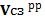 Cсз(потери) – объем сальдированной задолженности ТСО по договорам купли-продажи электрической энергии в целях компенсации потерь, равный суммарному/итоговому значению столбца 9 «Задолженность на конец отчетного периода» строки «Потери» Блока I формы № 47А;Cсс(ррэ) – среднемесячная стоимость товарной продукции (потребителей и сетевых организаций) компании на розничных рынках, рассчитывается как отношение суммы итоговых значений столбца 3 «Фактические начисления за электроэнергию (мощность) за отчетный период» строки «Участник оптового рынка – гарантирующий поставщик / энергосбытовая компания, ВСЕГО» Блока I формы № 47А, ЦФР за последние 12 календарных месяцев включая последний отчетный период к количеству просуммированных итоговых значений;Cсc(потери) – среднемесячная стоимость электрической энергии, купленной ТСО по договорам купли-продажи электрической энергии в целях компенсации потерь, которая рассчитывается как отношение суммы итоговых значений столбца 3 «Фактические начисления за отчетный период» строки «Потери» Блока I формы № 47А, за 12 следующих подряд календарных месяцев, предшествующих месяцу, в котором осуществляется расчет фактических значений индикатора, к количеству просуммированных итоговых значений;Т – количество дней в отчетном периоде.Рекомендуемое значение индикатора К2 – не более 75 дней.В случае если фактические значения индикатора К1 и (или) К2, рассчитанные в отношении гарантирующего поставщика, энергосбытовой организации, не соответствуют рекомендуемым значениям, ЦФ проводит расчет фактических значений индикаторов, характеризующих финансовое состояние участника оптового рынка, указанных в пункте 3.2 настоящего Регламента (К3 – К6), в отношении такого гарантирующего поставщика, энергосбытовой организации.Расчет фактического значения индикатора К3 осуществляется на основе данных форм № 103а и № 103б по формуле:К3 = [((стр.1520 – стр.1522 + стр.1520* - стр.1522*) / 2) / ((стр. 2110 - стр. 2110*)*1,18)] * T, где стр.1520 – кредиторская задолженность;стр.1520* – кредиторская задолженность на начало отчетного периода;стр.1522 - авансы полученные;стр.1522* - авансы, полученные на начало отчетного периода;стр. 2110 – выручка;стр. 2110* – выручка за предыдущий отчетный период;T – количество дней в отчетном периоде.Рекомендуемое значение индикатора К3 - не более 40 дней.Расчет фактического значения индикатора К4 осуществляется на основе данных формы № 103а по формуле:К4 = (стр. 1521 / стр. 1520)*100%, где стр. 1521 – просроченная кредиторская задолженность;стр. 1520 – кредиторская задолженность.Рекомендуемое значение индикатора К4 - не более 15 %.Расчет фактического значения индикатора К5 осуществляется на основе данных формы № 103а по формуле:К5 = стр. 1300 / стр. 1700,где стр. 1300 – итого капитал и резервы;стр. 1700 – пассивы, ВСЕГО.Рекомендуемое значение индикатора К5 – не менее 0,05 и не менее 0,8 фактического значения за предыдущий отчетный период.Расчет фактического значения индикатора К6 осуществляется на основе данных форм № 103а и № 103б по формуле:К6 = стр.1510 / [(стр. 2300 + стр. 2330 (положительное значение) – стр. 2320 (положительное значение) + стр. 2121 (положительное значение)) * поправочный коэффициент периода], где стр. 1510 – краткосрочные заемные средства;стр. 2300 – прибыль (убыток) до налогообложения;стр. 2330 – проценты к уплате;стр. 2320 – проценты к получению;стр. 2121 – амортизационные отчисления.Поправочный коэффициент периода вводится для приведения суммы EBITDA к годовому выражению. Значения поправочного коэффициента периода:4 – для отчетности за 1 квартал;2 – для отчетности за 2 квартал;4/3 – для отчетности за 3 квартал;1 – для годовой отчетности.Рекомендуемое значение индикатора К6 - не менее 0 и не более 6.В случае, если фактические значения хотя бы одного из индикаторов К3 – К6, рассчитанных в отношении гарантирующего поставщика, энергосбытовой организации, не соответствуют рекомендуемым значениям, ЦФР проводит расчет индикаторов, характеризующих риск нецелевого использования денежных средств участника оптового рынка, указанных в пункте 3.3 настоящего Регламента (К7, К8), в отношении такого гарантирующего поставщика, энергосбытовой организации.Расчет фактического значения индикатора К7 осуществляется на основе данных формы № 49 по формуле:К7 = стр. 4222 + стр. 4223 + стр. 4224 + стр. 4229,где стр. 4222 – платежи в связи с приобретением акций других организаций (долей участия);стр. 4223 – платежи в связи с приобретением долговых ценных бумаг (прав требования денежных средств к другим лицам), предоставление займов другим лицам;стр. 4224 – платежи процентов по долговым обязательствам, включаемым в стоимость инвестиционного актива;стр. 4229 – прочие платежи.Рекомендуемое значение индикатора К7 - не более 0.Расчет фактического значения индикатора К8 осуществляется на основе данных формы № 49 по формуле:К8 = стр. 4321 + стр. 4322 + (стр. 4323 – стр.4323.1) + стр. 4329,где стр. 4321 – платежи собственникам (участникам) в связи с выкупом у них акций (долей участия) организации или их выходом из состава участников;стр. 4322 – платежи на уплату дивидендов и иных платежей по распределению прибыли в пользу собственников (участников);стр. 4323 – платежи в связи с погашением (выкупом) векселей и других долговых ценных бумаг, возврат кредитов и займов;стр. 4323.1 – платежи в связи с погашением (выкупом) векселей и других долговых ценных бумаг, возврат кредитов и займов, в т.ч. возврат кредитов и займов, полученных на покрытие кассовых разрывов при осуществлении энергосбытовой деятельности;стр. 4329 – прочие платежи.Рекомендуемое значение индикатора К8 - не более 0.ПОРЯДОК проверкИ соответствия участников оптового рынка рекомендуемым значениям индикаторов Проверка соответствия фактических значений индикаторов энергосбытовой деятельности участников оптового рынка рекомендуемым значениям осуществляется ЦФР для каждого месяца не позднее 5 (пяти) рабочих после расчета фактических значений в следующем порядке:По итогам расчета значений индикаторов К1 и К2 ЦФР формирует перечень участников, у которых фактические значения индикатора К1 и (или) К2 не соответствуют рекомендуемым значениям.В отношении гарантирующих поставщиков и энергосбытовых организаций, включенных в перечень, который указан в пункте 5.1 настоящего Регламента, ЦФР осуществляет расчет значений индикаторов К3 - К6 на основе данных последних предоставленных такими участниками форм и формирует перечень участников, у которых фактические значения хотя бы одного из индикаторов К3 - К6 не соответствуют рекомендуемым значениям.В отношении гарантирующих поставщиков и энергосбытовых организаций, включенных в перечень, который указан в пункте 5.2 настоящего Регламента, ЦФР осуществляет расчет значений индикаторов К7 и К8 на основе данных последних предоставленных такими участниками форм и формирует перечень участников, у которых фактические значения индикатора К7 и (или) К8 не соответствуют рекомендуемым значениям. Информирование о результатах МОНИТОРИНГА энергосбытовой деятельности участников оптового рынкаПо результатам мониторинга энергосбытовой деятельности участников оптового рынка ЦФР не позднее 2 (двух) рабочих дней после проверки, осуществленной в соответствии с разделом 5 настоящего Регламента:уведомляет гарантирующих поставщиков и энергосбытовые организации, не соответствующих рекомендуемым значениям хотя бы одного из индикаторов энергосбытовой деятельности, путем размещения уведомлений по форме согласно Приложению 2 к настоящему Регламенту на официальном интернет-сайте АТС в разделе с ограниченным в соответствии с Правилами ЭДО СЭД КО доступом. В случае соответствия участника оптового рынка рекомендуемым значениям индикаторов такое уведомление не размещается;направляет перечень гарантирующих поставщиков и энергосбытовых организаций, не соответствующих рекомендуемым значениям хотя бы одного из индикаторов энергосбытовой деятельности, в Комиссию при Наблюдательном совете Совета рынка по платежам на оптовом рынке электрической энергии и мощности.Комиссия при Наблюдательном совете Совета рынка по платежам на оптовом рынке электрической энергии и мощности на очередном заседании рассматривает представленный ЦФР перечень гарантирующих поставщиков и энергосбытовых организаций, в том числе с привлечением заинтересованных сторон.Комиссия при Наблюдательном совете Совета рынка по платежам на оптовом рынке электрической энергии и мощности направляет информацию об итогах рассмотрения ситуации по каждому из гарантирующих поставщиков и энергосбытовых организаций из представленного ЦФР перечня (с приложением выписки из протокола заседания) в Министерство энергетики Российской Федерации и Наблюдательный совет Совета рынка.Приложение 1Методика сбора, подготовки и обработки информации по расчетам на розничных рынках электроэнергии, предоставляемой в соответствии с формами, являющимися приложениями 47 и 47А к Регламенту финансовых расчетов на оптовом рынке электроэнергии (Приложение № 16 к Договору о присоединении к торговой системе оптового рынка)ОснованиеНастоящая Методика распространяется на участников оптового рынка, представляющих в ЦФР информацию в соответствии с п.16.1.1 и п.16.1.3 Регламента финансовых расчетов на оптовом рынке электроэнергии (Приложение № 16 к Договору о присоединении к торговой системе оптового рынка).Общие положенияОтчетные периоды2.1. Отчетный период для предоставления отчетной информации по реализации электрической энергии (мощности) на розничных рынках в соответствии с формой, являющейся приложением 47А к Регламенту финансовых расчетов на оптовом рынке электроэнергии (Приложение № 16 к Договору о присоединении к торговой системе оптового рынка) (далее – форма № 47А) – календарный месяц, предшествующий текущему месяцу (отчетный месяц m).2.2. Отчетные периоды для предоставления отчетной информации по реализации электрической энергии (мощности) на розничных рынках в соответствии с формой, являющейся приложением 47 к Регламенту финансовых расчетов на оптовом рынке электроэнергии (Приложение № 16 к Договору о присоединении к торговой системе оптового рынка) (далее – форма № 47): а) первый отчетный период – с 1 по 14 число текущего месяца (включительно); б) второй отчетный период – с 1 по 21 число текущего месяца (включительно); в) третий отчетный период – с 1 по последнее число текущего месяца (включительно).Сроки предоставления информацииФорма № 47А2.3. Отчетная информация в соответствии с формой № 47А за отчетный месяц m предоставляется в ЦФР ежемесячно, не позднее 28-го числа месяца m+1 (следующего за отчетным). Если 28-е число месяца m+1 приходится на выходной или праздничный день, то отчетная информация должна быть представлена не позднее первого рабочего дня, следующего за указанной датой.2.4. При обнаружении каких-либо неточностей, ошибок в отчетной информации, представленной по форме № 47А за предыдущие отчетные периоды, участник оптового рынка обязан исправить указанные неточности, ошибки одним из следующих способов:2.4.1. Путем учета измененных данных, относящихся к предыдущим отчетным периодам, при предоставлении отчетной информации за текущий отчетный период (п.7.2 раздела 7 настоящей Методики).2.4.2 Путем предоставления измененной отчетной информации по тому отчетному периоду, за который была представлена отчетная информация, содержащая неточности, ошибки (п.7.3 раздела 7 настоящей Методики).Форма № 47:2.5. Отчетная информация в соответствии с формой № 47 за первый, второй, третий отчетные периоды направляется в ЦФР не позднее второго рабочего дня после окончания соответствующего отчетного периода месяца m. Способы передачи информации в ЦФР2.6. Информация по форме № 47А и форме № 47 предоставляется участником оптового рынка в электронном виде с применением электронной подписи с использованием ПО «АРМ участника ОРЭМ».2.7. Возможность передачи отчетной информации по резервному каналу связи (без использования ПО «АРМ участника ОРЭМ») не предусмотрена, за исключением случаев, указанных в п. 9 Соглашения о применении электронной подписи в торговой системе оптового рынка (Приложение № Д7 к Договору о присоединении к торговой системе оптового рынка). Принципы и условия формирования отчетов по формам № 47 и № 47А2.10. В соответствии с п. 16.1.1 Регламента финансовых расчетов на оптовом рынке электроэнергии (Приложение № 16 к Договору о присоединении к торговой системе оптового рынка) отчетная информация в соответствии с формой № 47 предоставляется участником оптового рынка в целом по участнику оптового рынка.2.11. В соответствии с пунктом 16.1.3 Регламента финансовых расчетов на оптовом рынке электроэнергии (Приложение № 16 к Договору о присоединении к торговой системе оптового рынка) участник оптового рынка обязан направить отчетную информацию в соответствии с формой № 47А в целом по участнику оптового рынка и отдельно в отношении каждого субъекта Российской Федерации, на территории которого участник оптового рынка осуществляет энергосбытовую деятельность (в строке «название организации» помимо наименования организации – участника оптового рынка указывается наименование субъекта Российской Федерации).Участник оптового рынка, осуществляющий энергосбытовую деятельность на территории г. Москвы и Московской области, г. Санкт-Петербурга и Ленинградской области, Тюменской области, Ханты-Мансийского АО – Югры и Ямало-Ненецкого АО, Краснодарского края и Республики Адыгея направляет отчетную информацию по форме № 47А раздельно по каждому субъекту Российской Федерации.2.12. В субъектах Российской Федерации, где разделение сведений о фактических начислениях за электроэнергию и (или) фактических суммах поступивших платежей по заключенным участником оптового рынка с потребителями договорам осуществить невозможно (в случае заключения одного договора энергоснабжения и (или) купли-продажи электроэнергии на все зоны деятельности, без разделения по субъектам Российской Федерации), сведения необходимо отражать в отчетности по месту заключения договоров энергоснабжения и (или) купли-продажи электроэнергии.2.13. Вся отчетная информация, которая отражается в форме № 47А, должна соответствовать данным бухгалтерского и управленческого учета участника оптового рынка. Правила заполнения форм № 47 и № 47А3.1. При заполнении отчетной формы с использованием ПО «АРМ участника ОРЭМ» заполняются только ячейки, доступные для заполнения (редактируемые ячейки). Остальные ячейки являются не редактируемыми (с рассчитанными данными) и недоступны для пользователя.3.2. Отчетная информация, формат предоставления которой определен как «тысяча рублей (с НДС)» и «тысяча киловатт/час» указывается с округлением до целого числа, данные, указываемые в процентах – с округлением до двух знаков после запятой.3.3. Данные в отношении потребителей заполняются только в соответствии с указанными в таблице группами.3.4. В поле «Код участника» заполняется восьмизначный код участника оптового рынка заглавными/прописными буквами, либо буквами и цифрами (при наличии в коде участника оптового рынка).3.5. В поле «Название организации» при предоставлении сводной/объединенной информации по участнику оптового рынка необходимо указывать полное наименование юридического лица.3.6. В случае предоставления отчетной информации отдельно в отношении каждого субъекта Российской Федерации в строке «Название организации» указывается полное наименование юридического лица. Также в данном поле указывается наименование субъекта Российской Федерации. 3.7. Поле «Период с…. по….» заполняется в формате DD.ММ.YYYY3.8. В поле «ФИО» необходимо указывать ФИО исполнителя.3.9. В поле «Контактный телефон» необходимо указывать контактный телефон исполнителя (с кодом города).3.10. В поле «Должность исполнителя» необходимо указывать должность лица, ответственного за предоставление информации в соответствии с формами № 47 и (или) № 47А. Должность указывается в соответствии со штатным расписанием участника оптового рынка.3.11. В поле «Адрес электронной почты» необходимо указывать адрес электронной почты исполнителя.3.12. Форма № 47А разделена на 2 Блока:– Блок I: «Группы потребителей»Включает в себя информацию о расчетах по группам потребителей (строки, начиная со строки «участник оптового рынка – гарантирующий поставщик/энергосбытовая компания» по строку «9. Энергоснабжающие, энергосбытовые организации (без учета предприятий Минобороны» включительно) и расчеты участника оптового рынка с сетевыми организациями по договорам купли-продажи электрической энергии в целях компенсации потерь – строки, начиная со строки «10.Потери» по строку «в т.ч. потери прочие ТСО» включительно.Информация, указываемая в Блоке I, является данными по доходной части бюджета участника оптового рынка. Структуру Блока I см. в разделе 6 «Группы потребителей. Блок I» настоящей Методики.– Блок II: «Расчеты с контрагентами»Строки «1. Услуги по передаче», «в т.ч. услуги по передаче МРСК» и «в т.ч. услуги по передаче прочих ТСО»: включают в себя информацию о расчетах участника оптового рынка с сетевыми организациями по договорам оказания услуг на передачу электроэнергии в сетях.Строки «2. Покупка с РРЭ», «в т.ч. покупка у розничных производителей (в т.ч. потребителей с блок-станциями и т.д.)» и «в т.ч. покупка у энергоснабжающих, энергосбытовых организаций»: включают в себя информацию о покупке электроэнергии участником оптового рынка на розничных рынках электроэнергии (покупка у производителей электрической энергии (мощности) на розничных рынках, гарантирующего поставщика, энергосбытовых организаций и т.д.).Информация, указываемая в Блоке II, является данными по расходной части бюджета участника оптового рынка. Структуру Блока II см. в разделе 6 «Группы потребителей. Блок II» настоящей Методики.3.13. В форме № 47 колонки 6,7,8 являются нередактируемыми (с рассчитанными данными) и недоступны для заполнения.3.14. В форме № 47А колонки 7,8,9,11,14 являются нередактируемыми (с рассчитанными данными) и недоступны для заполнения.3.15. Ячейки в строках «Потери» (с подстроками «в т.ч. потери МРСК» и «в т.ч. потери прочие ТСО»), а также в строках «Услуги по передаче» (с подстроками «в т.ч. услуги по передаче МРСК» и «в т.ч. услуги по передаче прочих ТСО») заполняются:– в отношении информации по соответствующим договорам, заключенным между участником оптового рынка и сетевой организацией, являющейся дочерним обществом ПАО «Россети», ПАО «ФСК ЕЭС».– в отношении договора оказания услуг по передаче между участником оптового рынка и прочими территориальными сетевыми компаниями (далее – ТСО), не являющимися дочерними обществами ПАО «Россети», ПАО «ФСК ЕЭС».Итоговые строки «Потери» и «Услуги по передаче» являются не редактируемыми (с рассчитанными данными), как сумма подстрок по дочерним обществам ПАО «Россети», ПАО «ФСК ЕЭС» и по прочим ТСО.3.16. Итоговая строка «Покупка с РРЭ» Блока II является не редактируемой (с рассчитанными данными) и недоступна для заполнения. Состоит из следующих, доступных для заполнения Участником оптового рынка, подстрок:– «в т.ч. покупка у розничных производителей (в т.ч. потребителей с блок-станциями и т.д.)»;– «в т.ч. покупка у энергоснабжающих, энергосбытовых организаций».3.17. При формировании отчетной информации необходимо учесть, что один файл, передаваемый с использованием ПО «АРМ участника ОРЭМ», обязан содержать информацию за один отчетный период.Пример: отчет за май 2017 г. содержит вложение ТОЛЬКО за один месяц, без дополнительных отчетных данных за прошлые расчетные периоды: январь, февраль, март, апрель 2017 года.3.18. Пояснение принятых в данной Методике терминов и определений приведено в разделе 8 настоящей Методики.Формирование данных для формы № 474.1. Колонка 1 «Доля полезного отпуска за текущий месяц»:Заполняется по приведенным группам потребителей и в подстроках «в том числе потери Холдинг МРСК» и «в том числе потери прочие ТСО» строки «Потери» в долях от общего месячного полезного отпуска участника оптового рынка. Сумма (в строке «Участник оптового рынка –гарантирующий поставщик, ВСЕГО») долей по группам потребителей должна быть равна 1.00. Значения в колонке указываются за отчетный период. По строке «Потери» суммируются данные:– подстроки «в том числе потери Холдинг МРСК»;– подстроки «в том числе потери прочие ТСО».По строке «Услуги по передаче» и соответствующим ей подстрокам, а также по строке «Покупка с РРЭ» данная колонка не заполняется.4.2. Колонка 2 «Ожидаемый отпуск электроэнергии в натуральном выражении за текущий месяц»:В отчетах за первый, второй, третий отчетные периоды указываются плановые (ожидаемые) объемы электроэнергии, подлежащей продаже за отчетный период по приведенным группам потребителей и по строке «Потери», а также плановый (ожидаемый) объем передачи электроэнергии по строке «Услуги по передаче (справочно)» и по соответствующим им подстрокам. В подстроках, относящихся к строке «Потери» указывается соответственно:– плановый объем электрической энергии, подлежащий продаже в отчетном периоде в целях компенсации потерь электрической энергии в сетях сетевых организаций– дочерних обществ ПАО «Россети», ПАО «ФСК ЕЭС»;– плановый объем, подлежащий продаже в отчетном периоде в целях компенсации потерь в сетях прочих ТСО, не являющихся дочерними обществами ПАО «Россети», ПАО «ФСК ЕЭС».По суммирующей строке «Услуги по передаче (справочно)» указывается:– плановый (ожидаемый) объем передачи электроэнергии участником оптового рынка за отчетный период сетевой организации - дочернего общества ПАО «Россети», ПАО «ФСК ЕЭС»;– плановый (ожидаемый) объем передачи электроэнергии участником оптового рынка за отчетный период прочих ТСО, не являющихся дочерними обществами ПАО «Россети», ПАО «ФСК ЕЭС».4.3. Колонка 3 «Задолженность на начало отчетного периода (сальдо)»:При заполнении отчетной информации за первый и второй отчетные периоды месяца m (текущего месяца) по подстрокам в отношении групп потребителей указывается величина задолженности (сальдированной) соответствующая величине задолженности (сальдированной) на конец третьего отчетного периода предыдущего месяца m-1 (данные колонки 8 «Задолженность на конец периода» формы № 47) по соответствующим группам потребителей. Аналогичным способом заполняются подстроки строк «Потери», «Услуги по передаче (справочно)». При заполнении отчетной информации за третий отчетный период месяца m по подстрокам в отношении групп потребителей, строки «Потери», строки «Услуги по передаче (справочно)» указывается величина задолженности (сальдированной) на конец предыдущего отчетного периода из отчетной формы № 47А месяца m-1 (данные колонки 9 «Задолженность на конец отчетного периода (сальдо)»). 4.4. Колонка 4 «Планируемая стоимость договорного объема потребления электроэнергии (мощности) за отчетный период»:Указывается планируемая стоимость договорного объема потребления электроэнергии (мощности) и оказания услуг, подлежащая оплате в отчетном периоде по приведенным группам потребителей, а также в строках «Потери», «Услуги по передаче (справочно)» и в подстроках, соответствующим указанным строкам. 4.5. Колонка 5 «Сумма поступивших платежей в отчетном периоде»:Указывается вся сумма фактически поступивших в соответствующем (первом, втором, третьем) отчетном периоде платежей по указанным группам потребителей и в заполняемых подстроках «в том числе потери (МРСК и прочих ТСО)», «в том числе услуги по передаче (МРСК и прочих ТСО)» вне зависимости от того, за какой месяц были проведены платежи с начала отчетного периода.4.6. Колонка 5а «Списано безнадежной задолженности в отчетном периоде»:При заполнении отчетной информации за первый, второй, третий отчетный периоды месяца m указывается величина денежных средств, на которую была снижена задолженность по указанным группам потребителей (списание задолженности, фактически произошедшее в соответствующем отчетном периоде).4.7. При заполнении отчетной информации по строке «2. Непромышленные потребители» указывается величина, соответствующая сумме данных, указанных в строках «2. Непромышленные потребители: из них потребители ЖКХ, ВСЕГО», «8. Потребители – управляющие компании, ТСЖ, ЖСК и т.д., ВСЕГО» и «9. Энергоснабжающие, энергосбытовые организации (без учета предприятий Минобороны России)» формы № 47А. Формирование данных для формы 47А5.1. Предоставление участником оптового рынка отчетных данных в соответствии с агрегированным отчетом по форме 47А, отражающей сводную/объединенную отчетную информацию осуществляется в целом по участнику оптового рынка (как юридическому лицу). В данном случае поле «Название организации» заполняется участником оптового рынка в соответствии с п.3.5 раздела 3 настоящей Методики.5.2. Предоставление участником оптового рынка отчетных данных в соответствии с дифференцированными отчетами по формам № 47А осуществляется с учетом отнесения вышеуказанной информации к каждой зоне деятельности (субъекту Российской Федерации) конкретного участника оптового рынка. В данном случае поле «Название организации» заполняется в соответствии с п.3.6 раздела 3 настоящей Методики.5.3. Информация о расчетах с сетевыми организациями по договорам оказания услуг на передачу электроэнергии в сетях направляется со стороны участника оптового рынка в адрес ЦФР в формате дифференцированных отчетов только в случае, если договоры оказания услуг на передачу электроэнергии между участником оптового рынка и сетевыми организациями заключены отдельно в отношении каждой зоны деятельности участника оптового рынка (отдельно с каждой ТСО). Если договоры оказания услуг на передачу электроэнергии заключены между участником оптового рынка и сетевыми организациями в целом по участнику оптового рынка (от имени юридического лица, в отношении всех зон деятельности участника оптового рынка), то все сведения о расчетах с данными сетевыми организациями по договорам оказания услуг на передачу электроэнергии в сетях передаются только в агрегированной форме № 47А.Блок №1: «Группы потребителей»5.4. Колонка 1 «Фактический отпуск электроэнергии в натуральном выражении за отчетный период»: указываются объемы фактического отпуска за отчетный период (календарный месяц) в натуральном выражении по приведенным группам потребителей и в редактируемых (заполняемых участником оптового рынка) подстроках «в том числе потери (МРСК и прочие ТСО)». По суммирующей строке «Потери» указывается:– объем фактических потерь за отчетный период (месяц), оплачиваемых региональной сетевой компанией – ДЗО ПАО «Россети» в адрес участника оптового рынка;– объем фактических потерь за отчетный период (месяц), оплачиваемых прочими ТСО, не являющимися ДЗО ПАО «Россети», в адрес участника оптового рынка.5.5. Колонка 2 «Задолженность на начало отчетного периода (сальдо)»: указывается фактическая задолженность (сальдированная) на начало отчетного периода (месяца) по указанным группам потребителей и в редактируемых (заполняемых участником оптового рынка) подстроках «в том числе потери (МРСК и прочие ТСО)», которая должна соответствовать фактической задолженности (сальдированной) на конец периода (месяца) в предыдущем фактическом отчете. 5.6. Колонка 3 «Фактические начисления за электроэнергию (мощность) за отчетный период»: указываются фактические начисления в стоимостном выражении (начисления, отраженные в счет-фактурах, выставленных участником оптового рынка контрагентам) за отчетный период (календарный месяц), по приведенным группам потребителей и в редактируемых (заполняемых участником оптового рынка) подстроках «в том числе потери (МРСК и прочие ТСО)». 5.7. Колонка 4 «Фактическая сумма поступивших платежей за отчетный период»: указывается фактическая сумма платежей (в т.ч. неденежными средствами (векселями, зачетами взаимных требований)), пришедшая за отчетный период (календарный месяц, с 1-го по последнее число месяца), по приведенным группам потребителей и в заполняемых подстроках «в том числе потери (МРСК и прочие ТСО)».5.8. Колонка 5 «Реализация продукции за отчетный период»: указывается фактическая сумма платежей (в стоимостном выражении) по приведенным группам потребителей и в заполняемых подстроках «в том числе потери (МРСК и прочие ТСО)», рассчитанная за отчетный период по формуле: «Реализация продукции за отчетный период = VДЗ.нач.пер. + Нач.отч.пер.- VДЗ.кон.пер. – Спис.»,где VДЗ.нач.пер. – величина дебиторской задолженности на начало отчетного периода (должна быть равна объему фактической дебиторской задолженности, отраженной в форме № 47А за прошлый отчетный период (месяц) (т.е. колонка 11 «в т.ч. дебиторская задолженность на конец отчетного периода» из отчета за прошлый месяц);Нач.отч.пер. – величина фактических начислений (отраженные в счет-фактурах, выставленных участником оптового рынка контрагентам) за отчетный период (календарный месяц), по приведенным группам потребителей и в заполняемых подстроках «в том числе потери (МРСК и прочие ТСО)» (т.е. колонка 3 «Фактические начисления за электроэнергию (мощность) за текущий отчетный период» из отчета за данный отчетный месяц);VДЗ.кон.пер. – величина дебиторской задолженности на конец отчетного периода (должна быть равна объему фактической дебиторской задолженности, отраженной в форме № 47А за текущий отчетный период (т.е. колонка 11 «в т.ч. дебиторская задолженность на конец текущего отчетного периода» из отчета за данный отчетный месяц).Спис. – определение параметра - см. пункт 5.9 настоящей Методики.5.9. Колонка 6 «Списано безнадежной задолженности за отчетный период»: указывается величина денежных средств, на которую была фактически снижена задолженность (списано, с учетом сформированного реестра сомнительных долгов участника оптового рынка) за отчетный период по указанным группам потребителей и/или расчетам с сетевыми организациями.5.10. Колонка 7 «% оплаты за отчетный период»: параметр «% оплаты за отчетный период» является не редактируемым (формируется расчетным путем), как отношение данных колонки 4 «Фактическая сумма поступивших платежей за отчетный период» к данным колонки 3 «Фактические начисления за электроэнергию (мощность) за отчетный период»*100%.5.11. Колонка 8 «% реализации за отчетный период»: параметр «% реализации за отчетный период» является не редактируемым (формируется расчетным путем), как отношение данных колонки 5 «Реализация продукции за отчетный период» к данным колонки 3 «Фактические начисления за электроэнергию (мощность) за отчетный период»*100%.5.12. Колонка 9 «Задолженность на конец отчетного периода (сальдо)»: параметр «Задолженность на конец отчетного периода (сальдо)» является не редактируемым (формируется расчетным путем), как сумма данных колонок 2 «Задолженность на начало отчетного периода (сальдо)» и 3 «Фактические начисления за электроэнергию (мощность) за отчетный период» за вычетом данных колонок 4 «Фактическая сумма поступивших платежей за отчетный период» и 6 «Списано безнадежной задолженности за отчетный период».При этом, при подготовке макета по форме № 47А за отчетный период необходимо осуществлять контроль за параметром «Задолженность на конец отчетного периода (сальдо)», т.е., при корректном заполнении шаблона параметр колонки 9 «Задолженность на конец отчетного периода (сальдо)», помимо расчетного, должен быть равен: разнице данных колонок 11 «В т.ч. Дебиторская задолженность на конец отчетного периода» и 10 «В т.ч. Кредиторская задолженность на конец отчетного периода (остаток авансовых платежей на конец отчетного периода полученных за энергию)».Вся информация по параметрам «Кредиторская задолженность» и «Дебиторская задолженность» Блока I в форме № 47А отображается со знаком «+».5.13. Колонка 10 «В т.ч. кредиторская задолженность на конец отчетного периода ВСЕГО (остаток авансовых платежей на конец отчетного периода полученных за энергию)»: указывается фактическая величина авансовых платежей, полученных за энергию (мощность) по группам потребителей и при оплате потерь в заполняемых подстроках «в том числе потери (МРСК и прочие ТСО)» в текущем периоде в счет потребления следующего расчетного периода (кредиторская задолженность).5.14. Колонка 11 «В т.ч. Дебиторская задолженность на конец отчетного периода ВСЕГО»: параметр «в т.ч. дебиторская задолженность на конец отчетного периода» формируется расчетным путем, как сумма данных колонок 12 «Дебиторская задолженность на конец отчетного периода, Текущая», 13 «Дебиторская задолженность на конец отчетного периода, Реструктурированная», 14 «Дебиторская задолженность на конец отчетного периода, Просроченная Рабочая, ВСЕГО» , 17 «Дебиторская задолженность на конец отчетного периода, Просроченная, Мораторная» и 18 «Дебиторская задолженность на конец отчетного периода, Просроченная, Безнадежная».5.15. Колонка 12 «Текущая»: указывается фактическая величина дебиторской задолженности за электроэнергию (мощность) за отчетный период, неоплаченная по соответствующему договору за последний период платежа до окончания следующего за ним периода платежа (период образования текущей задолженности составляет не более одного месяца).5.16. Колонка 13 «Реструктурированная»: указывается фактическая величина дебиторской задолженности за отчетный период, неоплаченная в прошедших периодах по соответствующему договору энергоснабжения или купли-продажи электроэнергии по указанным группам потребителей и в заполняемых подстроках «в том числе потери (МРСК и прочие ТСО)» и по которой подписаны и действуют договоры (соглашения) о реструктуризации (в т.ч. утвержденные судом мировые соглашения), описывающие порядок, форму и сроки погашения данной задолженности.5.17. Колонка 14 «Рабочая ВСЕГО»:Параметр «в т.ч. дебиторская задолженность на конец отчетного периода, Просроченная Рабочая, ВСЕГО» является не редактируемым (с расчетными данными), как сумма колонок 15 «Дебиторская задолженность на конец отчетного периода, Просроченная Рабочая, Прочая просроченная» + (плюс) колонка 16 «Дебиторская задолженность на конец отчетного периода, Просроченная Рабочая, Исковая»5.18. Колонка 15 «Прочая просроченная»: указывается фактическая величина неурегулированной просроченной дебиторской задолженности за отчетный период, подлежащей взысканию в добровольном и (или) принудительном порядке, по указанным группам потребителей и в заполняемых подстроках «в том числе потери (МРСК и прочие ТСО)» за исключением «Текущей», «Исковой», «Мораторной» и «Безнадежной».5.19. Колонка 16 «Исковая»: указывается фактическая величина дебиторской задолженности по группам потребителей и в заполняемых подстроках «в том числе потери (МРСК и прочие ТСО)» за отчетный период, взыскиваемая в ходе исполнительного производства, а также находящаяся в процессе судебного рассмотрения или в работе юридических служб компаний (с момента подачи потребителю-неплательщику претензии о нарушении срока платежа).5.20. Колонка 17 «Мораторная»: указывается фактическая величина дебиторской задолженности за отчетный период по группам потребителей и в заполняемых подстроках «в том числе потери (МРСК и прочие ТСО)», в отношении которых введена процедура банкротства (на стадии внешнего наблюдения, внешнего управления, введения или завершения конкурсного производства).5.21. Колонка 18 «Безнадежная»: указывается фактическая величина дебиторской задолженности, документально подтвержденная как нереальная к взысканию в порядке, определенном налоговым законодательством и положениями бухгалтерского учета (дебиторская задолженность с истекшим сроком исковой давности в случае отсутствия подтверждения актами сверки и решениями арбитражного суда; дебиторская задолженность, по которой имеется акт судебного пристава о невозможности взыскания, судебное определение о признании должника банкротом, ответ регистрационного органа об исключении потребителя из реестра предприятий и организаций и т.д.).5.22. Колонка 19 «Cправочно: Дебиторская задолженность (на которую сформирован резерв по сомнительным долгам), ВСЕГО»: указывается величина денежных средств, на которую был фактически сформирован реестр сомнительных долгов энергосбытовой компании) за отчетный период по указанным группам потребителей и в заполняемых подстроках «в том числе потери (МРСК и прочие ТСО)».Блок №2: «Расчеты с контрагентами»5.23. Колонка 1 «Фактический отпуск электроэнергии в натуральном выражении за отчетный период»: указываются объемы фактической передачи электроэнергии в натуральном выражении за прошедший период (календарный месяц) по приведенным группам потребителей и в заполняемых подстроках «в том числе услуги по передаче (МРСК и прочие ТСО)». По суммирующей строке «Услуги по передаче» указывается фактический объем:– передачи электроэнергии участником оптового рынка по сетям региональной сетевой компании - ДЗО ПАО «Россети» за отчетный период (календарный месяц);– передачи электроэнергии участником оптового рынка по сетям прочих ТСО, не являющихся ДЗО ПАО «Россети» за отчетный период (календарный месяц).В подстроках «в т.ч. покупка у розничных производителей (в т.ч. потребителей с блок-станциями и т.д.)» и «в т.ч. покупка у энергоснабжающих, энергосбытовых организаций» суммирующей строки «Покупка с РРЭ» также указываются фактические объемы электроэнергии в натуральном выражении, купленные у данных групп контрагентов.5.24. Колонка 2 «Задолженность на начало отчетного периода»: указывается фактическая задолженность (в заполняемых подстроках «в том числе услуги по передаче» (МРСК и прочие ТСО)» суммирующей строки «Услуги по передаче», а также в подстроках «в т.ч. покупка у розничных производителей (в т.ч. потребителей с блок-станциями и т.д.)» и «в т.ч. покупка у энергоснабжающих, энергосбытовых организаций» суммирующей строки «Покупка с РРЭ») на начало отчетного периода, которая должна соответствовать фактической задолженности на конец периода в предыдущем фактическом отчете. 5.25. Колонка 3 «Фактические начисления за отчетный период»: указываются фактические начисления в стоимостном выражении за отчетный период (календарный месяц) в заполняемых подстроках «в том числе услуги по передаче» (МРСК и прочие ТСО)» суммирующей строки «Услуги по передаче», а также в подстроках «в т.ч. покупка у розничных производителей (в т.ч. потребителей с блок-станциями и т.д.)» и «в т.ч. покупка у энергоснабжающих, энергосбытовых организаций» суммирующей строки «Покупка с РРЭ».  Колонка 4 «Фактическая сумма перечисленных средств в отчетном периоде»: при заполнении колонки указывается фактическая сумма проведенной участником оптового рынка в адрес контрагентов оплаты (в т.ч. денежными и неденежными средствами (векселями, зачетами взаимных требований), за исключением средств, проведенных участником оптового рынка по процедуре списания) за отчетный период (календарный месяц) в заполняемых подстроках «в том числе услуги по передаче» (МРСК и прочие ТСО)» суммирующей строки «Услуги по передаче», а также в подстроках «в т.ч. покупка у розничных производителей (в т.ч. потребителей с блок-станциями и т.д.)» и «в т.ч. покупка у энергоснабжающих, энергосбытовых организаций» суммирующей строки «Покупка с РРЭ».5.27. Колонка 5 «Реализация продукции за отчетный период»: используется расчетная формула, аналогичная формуле, указанной в пункте 5.8. Блока I «Группы потребителей» раздела 5 настоящей Методики. При этом учитывается, что в расчете используются данные по соответствующим колонкам и строкам Блока II формы № 47А., т.е. используется информация:– по подстрокам «в том числе услуги по передаче» (МРСК и прочие ТСО)» суммирующей строки «Услуги по передаче»;– по подстрокам «в т.ч. покупка у розничных производителей (в т.ч. потребителей с блок-станциями и т.д.)» и «в т.ч. покупка у энергоснабжающих, энергосбытовых организаций» суммирующей строки «Покупка с РРЭ»;– колонкам 11 «в т.ч. кредиторская задолженность на конец отчетного периода» из отчета за прошлый и текущий период соответственно;– колонке 3 «Фактические начисления за отчетный период».5.28. Колонка 6 «Списано безнадежной задолженности за отчетный период»: указывается величина денежных средств, на которую в отчетном периоде была фактически снижена задолженность при расчетах участника оптового рынка с контрагентами (при наличии).5.29. Колонка 7 «% оплаты за отчетный период»: параметр «% оплаты за отчетный период» является не редактируемым (формируется расчетным путем), как отношение данных колонки 4 «Фактическая сумма перечисленных средств в отчетном периоде» к данным колонки 3 «Фактические начисления за отчетный период»*100%.5.30. Колонка 8 «% реализации за отчетный период»: параметр «% реализации за отчетный период» является не редактируемым (формируется расчетным путем), как отношение данных колонки 5 «Реализация продукции за отчетный период» к данным колонки 3 «Фактические начисления за отчетный период»*100%.5.31. Колонка 9 «Задолженность на конец отчетного периода»: параметр «Задолженность на конец отчетного периода» является не редактируемым (формируется расчетным путем), как сумма данных колонок 2 «Задолженность на начало отчетного периода» и 3 «Фактические начисления за отчетный период» за вычетом данных колонок 4 «Фактическая сумма перечисленных средств за отчетный период» и 6 «Списано безнадежной задолженности за отчетный период» (при наличии).Внимание! При подготовке макета по форме № 47А за отчетный период необходимо осуществлять контроль за параметром «Задолженность на конец отчетного периода», т.е., при корректном заполнении шаблона параметр колонки 9 «Задолженность на конец отчетного периода», помимо расчетного, должен быть равен разнице данных колонок 11 «в т.ч. кредиторская задолженность на конец отчетного периода» и 10 «в т.ч. дебиторская задолженность (остаток авансовых платежей на конец отчетного периода)».Вся информация по параметрам «Дебиторская задолженность» и «Кредиторская задолженность» Блока II в форме № 47А отображается со знаком «+».5.32. Колонка 10 «В т.ч. дебиторская задолженность (остаток авансовых платежей на конец отчетного периода) ВСЕГО»:Указывается фактическая величина авансовых платежей, оплаченных за энергию при расчетах с контрагентами в текущем периоде в счет потребления следующего расчетного периода (дебиторская задолженность энергосбытовой компании).5.33. Колонка 11 «В т.ч. Кредиторская задолженность на конец отчетного периода ВСЕГО»:Параметр «в т.ч. кредиторская задолженность на конец отчетного периода» является не редактируемым (формируется расчетным путем), как сумма данных колонок 12 «Кредиторская задолженность на конец отчетного периода, Текущая», 13 «Кредиторская задолженность на конец отчетного периода, Реструктурированная», 14 «Кредиторская задолженность на конец отчетного периода, Просроченная Рабочая, ВСЕГО» , 17 «Кредиторская задолженность на конец отчетного периода, Просроченная Мораторная» и 18 «Кредиторская задолженность на конец отчетного периода, Просроченная Безнадежная».5.34. Колонка 12 «Текущая»: указывается фактическая величина кредиторской задолженности за отчетный период, неоплаченная по соответствующему договору за последний период платежа до окончания следующего за ним периода платежа (период образования текущей задолженности составляет не более одного месяца).5.35. Колонка 13 «Реструктурированная»: указывается (при наличии) фактическая величина кредиторской задолженности за отчетный период, неоплаченная по соответствующим договорам оказания услуг за услуги по передаче, в заполняемых подстроках «в том числе услуги по передаче» (МРСК и прочие ТСО)» суммирующей строки «Услуги по передаче», а также в подстроках «в т.ч. покупка у розничных производителей (в т.ч. потребителей с блок-станциями и т.д.)» и «в т.ч. покупка у энергоснабжающих, энергосбытовых организаций» суммирующей строки «Покупка с РРЭ».5.36. Колонка 14 «Рабочая ВСЕГО»: параметр «в т.ч. Кредиторская задолженность на конец отчетного периода, Просроченная Рабочая, ВСЕГО» является не редактируемым (формируется расчетным путем), как сумма данных колонок 15 «Кредиторская задолженность на конец отчетного периода, Просроченная Рабочая, Прочая просроченная» и16 «Дебиторская задолженность на конец отчетного периода, Просроченная Рабочая, Исковая».5.37. Колонка 15 «Прочая просроченная»: указывается (при наличии) фактическая величина неурегулированной просроченной кредиторской задолженности за отчетный период, подлежащей взысканию в добровольном и/или принудительном порядке, при расчетах с сетевыми организациями по Договорам оказания услуг за услуги по передаче, а также при расчетах с генерирующими/энергосбытовыми компаниями при покупке на РРЭ, за исключением «Текущей», «Исковой», «Мораторной» и «Безнадежной».5.38. Колонка 16 «Исковая»: указывается (при наличии) фактическая величина соответствующей (исковой) кредиторской задолженности в заполняемых подстроках «в том числе услуги по передаче» (МРСК и прочие ТСО)» суммирующей строки «Услуги по передаче», а также в заполняемых подстроках «в т.ч. покупка у розничных производителей (в т.ч. потребителей с блок-станциями и т.д.)» и «в т.ч. покупка у энергоснабжающих, энергосбытовых организаций» суммирующей строки «Покупка с РРЭ» за отчетный период.5.39. Колонка 17 «Мораторная»: указывается (при наличии) фактическая величина соответствующей (мораторной) кредиторской задолженности в заполняемых подстроках «в том числе услуги по передаче» (МРСК и прочие ТСО)» суммирующей строки «Услуги по передаче», а также в заполняемых подстроках «в т.ч. покупка у розничных производителей (в т.ч. потребителей с блок-станциями и т.д.)» и «в т.ч. покупка у энергоснабжающих, энергосбытовых организаций» суммирующей строки «Покупка с РРЭ» за отчетный период.5.40. Колонка 18 «Безнадежная»: указывается (при наличии) фактическая величина соответствующей (безнадежной) задолженности в заполняемых подстроках «в том числе услуги по передаче» (МРСК и прочие ТСО)» суммирующей строки «Услуги по передаче», а также в заполняемых подстроках «в т.ч. покупка у розничных производителей (в т.ч. потребителей с блок-станциями и т.д.)» и «в т.ч. покупка у энергоснабжающих, энергосбытовых организаций» суммирующей строки «Покупка с РРЭ» за отчетный период.Группы потребителейБлок №I «Группы потребителей»Строка «1. Промышленные и приравненные к ним потребители» включает в себя следующие группы потребителей: 1.1. Черная металлургия.1.2. Цветная металлургия.1.3. Химия и нефтехимия.1.4. Машиностроение и металлообработка.1.5. Деревообработка и целлюлозно-бумажная промышленность.1.6. Промышленные строительные материалы.1.7. Легкая.1.8. Пищевая.1.9. Другие промышленные производства.Строка «2. Непромышленные потребители» включает в себя следующие группы потребителей: 2.1. Лесное хозяйство;2.2. Транспорт и связь:2.2.1. Железнодорожный транспорт.2.2.2. Нефтепроводный транспорт.2.2.3. Газопроводный транспорт.2.2.4. Прочие виды транспорта и связи.2.2.5. Связь;2.3. Строительство.2.4. Прочие отрасли.Отдельно в Блоке I группы 2 «Непромышленные потребители» выделена подгруппа «Потребители ЖКХ, ВСЕГО». К данной подгруппе потребителей ЖКХ относятся потребители, на которых распространяется действие Федерального закона от 30.12.2004 г. № 210-ФЗ «Об основах регулирования тарифов организаций коммунального комплекса», Постановление Государственного комитета Российской Федерации по строительству и жилищно-коммунальному комплексу от 25.05.2000 г. №51 и которые являются потребителями систем коммунальной инфраструктуры (сферы ЖКХ), в т.ч. жилищное хозяйство, ремонтно-эксплуатационное производство; водоснабжение и водоотведение; коммунальная энергетика (электро-, тепло-, газоснабжение); городской транспорт (автобус, троллейбус, трамвай); информационное хозяйство (кабельные сети, спутниковое телевидение, оптиковолоконные системы); внешнее городское благоустройство; санитарная очистка территорий; озеленение населенных пунктов; гостиничное хозяйство; бытовое обслуживание и т.д.Строка «3. ОАО «Оборонэнергосбыт».Строка «4. Предприятия Минобороны России».Строка «5. Бюджетные потребители (без учета предприятий Минобороны России)» включает в себя следующие группы потребителей: 5.1. «из них: Федеральный бюджет (без учета предприятий Минобороны России)».5.2. «Прочие бюджеты (областной и местный бюджеты)».Подстрока «Прочие бюджеты» является не редактируемой (формируется расчетным путем), как разница строки "Бюджетные потребители (без учета предприятий Минобороны " и подстроки «из них: Федеральный бюджет (без учета предприятий Минобороны)».Отнесение конечных потребителей к той, или иной подгруппе («сферы ЖКХ» либо «Бюджетные потребители» и т.д.) необходимо осуществлять исходя из:– организационно-правовой формы потребителя (см. пакет документов, поданных организацией участнику оптового рынка при заключении договоров энергоснабжения, либо договоров купли-продажи электроэнергии (Устав Общества, свидетельство о регистрации));– вида экономической деятельности Общества (отнесение компании к той или иной подгруппе в соответствии с ОКВЭД));– наличия, либо отсутствия, у потребителя открытых лицевых счетов в Управлениях Казначейства России в регионах (бюджетная составляющая), либо в банках (коммерческая составляющая);– наличия либо отсутствия потребителя в региональных Реестрах бюджетополучателей, находящихся в ведении главных распорядителей средств при финансировании расходов соответствующих уровней бюджетов.Если конечного потребителя можно одновременно отнести и к потребителям подгрупп «сферы ЖКХ» и к «Бюджетным потребителям», то данные по такому потребителю определяются по преобладающей доле финансирования данного потребителя на момент формирования отчета: т.е. потребители, имеющие преобладающий бюджетный источник финансирования заносятся в соответствующую подстроку строки «5. Бюджетные потребители (без учета предприятий Минобороны России)», а потребители, имеющие преобладающие нетарифные/иные источники финансирования – в строки «8. Потребители – управляющие компании, ТСЖ, ЖСК и т.д., ВСЕГО» или «2. Непромышленные потребители: Из них потребители ЖКХ, ВСЕГО».Строка «6. Сельскохозяйственные товаропроизводители».Строка «7. Население» включает в себя информацию о потребителях электроэнергии - физических лицах, с которыми у участника оптового рынка на момент формирования отчета существуют договорные отношения, а также о приравненных к населению группам потребителей (в соответствии с принятыми РЭКами, тарифно-балансовыми решениями).Строка «8. Потребители – управляющие компании, ТСЖ, ЖСК и т.д., ВСЕГО» включает в себя сведения по Потребителям-исполнителям коммунальных услуг.Строка «9. Энергоснабжающие, энергосбытовые организации (без учета предприятий Минобороны России)» включает в себя сведения по:– Энергоснабжающим организациям (организации, которые по характеру своей деятельности обязаны заключить договор, регулирующий поставку электрической энергии (мощности) на розничном рынке, с каждым, кто к ней обратится);– Энергосбытовым организациям (организации, осуществляющие в качестве основного вида деятельности продажу другим лицам произведенной или приобретенной электрической энергии), а также сетевые организации, исполняющие функции сбытовых организаций (в т.ч. в неценовых зонах); Покупатели – перепродавцы.Строка «10. Потери» включает в себя следующие подстроки:10.1. «в т.ч. потери МРСК» (потери, оплачиваемые региональной сетевой компанией – ДЗО ПАО «Россети» в адрес участника оптового рынка);10.2. «в т.ч. потери прочие ТСО» (потери, оплачиваемые прочими ТСО, не являющимися ДЗО ПАО «Россети» в адрес участника оптового рынка).Блок №II «Расчеты с контрагентами»Строка «1. Услуги по передаче» включает в себя следующие подстроки:1.1. «в т.ч. услуги по передаче МРСК» (услуги по передаче электроэнергии участником оптового рынка по сетям региональной сетевой компании - ДЗО ПАО «Россети»);1.2. «в т.ч. услуги по передаче прочих ТСО» (услуги по передаче электроэнергии участником оптового рынка по сетям прочих ТСО, не являющихся ДЗО ПАО «Россети»).Строка «2. Покупка с РРЭ» включает в себя следующие подстроки:2.1. «в т.ч. покупка у розничных производителей (в т.ч. потребителей с блок-станциями и т.д.)»;2.2. «в т.ч. покупка у энергоснабжающих, энергосбытовых организаций».7. Корректировка отчетности (только для формы № 47А)7.1. Срок представления дополнительной фактической информации (скорректированной за предыдущие отчетные периоды (месяцы m-1; m-2 и т.д.) - до 5 (пятого) числа месяца m+2.7.2. Проведение корректировки последним фактическим отчетным периодом за все предыдущие периоды, по которым необходимо внести изменения (в соответствии с п. 2.4.1 раздела 2 настоящей Методики):В данном случае все изменения учитываются только в последнем фактическом отчете, в котором учитываются все корректировки предыдущих отчетных периодов. Отчеты предыдущих фактических периодов при этом не изменяются. Пример: в августе 2017 года корректируется фактическая отчетность за февраль, март, апрель 2017 года. Все корректировки за периоды (февраль, март, апрель) учитываются в фактическом отчете за август 2017 года.7.3. Проведение корректировки во всех фактических отчетных периодах, которые подлежат корректировке, начиная с первоначального фактического отчетного периода (в соответствии с п. 2.4.2 раздела 2 настоящей Методики).При этом формируется новый фактический отчет по каждому корректируемому периоду и направляется в ЦФР. Каждый последующий присланный в адрес ЦФР отчет является корректировочным и имеет приоритет по отношению к присланным ранее отчетам. При этом необходимо учесть, что корректировка предыдущих отчетов влечет корректировку всех последующих отчетов (по соответствию/идентичности задолженности на конец предыдущего и начало текущего отчетных периодов).Пример: в августе 2017 года корректируется фактическая отчетность за февраль, март, апрель 2017года. Все корректировки за периоды (февраль, март, апрель) отображаются в отдельных отчетах за каждый соответствующий корректируемый отчетный период (февраль, март, апрель 2017 года.) Каждый фактически измененный отчет является корректировочным. При этом необходимо сформировать и прислать в ЦФР новые фактические отчеты с февраля по август 2017 года.7.4. При предоставлении любой скорректированной отчетности:– прошедших отчетных периодов, месяцев m-1; m-2 и т.д. (в соответствии с п. 7.2 либо 7.3 данной Методики);– текущего отчетного периода месяца m (сроком предоставления отчетных данных по которому является не позднее 28-го числа месяца m+1).Участником оптового рынка в адрес ЦФР направляется письмо за подписью руководителя организации, либо уполномоченного лица. В письме указываются причины, объемы проведенных корректировок по каждому скорректированному отчетному периоду.7.5. При предоставлении любой скорректированной отчетности необходимо учесть, что при изменении данных в любом из дифференцированных отчетов по каждой зоне деятельности (субъекту Российской Федерации) участника оптового рынка, корректировке подлежит отчетность по форме № 47А, отражающей сводную/объединенную отчетную информацию в целом по участнику оптового рынка (как юридическому лицу).7.6. В текущей версии ПО «АРМ участника ОРЭМ» не предусмотрено формирование корректирующих отчетов (с проставлением признака корректировки отчетности). Поэтому, в соответствии с пп. 7.2 и 7.3 данные корректирующие отчеты (как вновь сформированные) направляются с помощью ПО «АРМ участника ОРЭМ» в виде вновь сформированного (скорректированного) отчета за корректируемые периоды (в итоговой отчетности ЦФР к расчету по умолчанию принимается последний из присланных отчетов).Термины и определения, используемые в данной Методике Задолженность и составляющие Дебиторской задолженностина конец отчетного периодаТекущаяРеструктурированнаяПросроченная МораторнаяБезнадежнаяХолдинг МРСК (в части смены названия компании при расчетах за услуги по передаче электроэнергии и оплате за компенсацию потерь по договорам оказания услуг)Во исполнение Указа Президента Российской Федерации от 22.11.2012 г. № 1567 «Об Открытом акционерном обществе «Российские сети» ОАО «Холдинг МРСК» официально переименовано в Открытое акционерное общество «Российские сети» (сокращенное наименование ОАО «Россети»). В соответствии с нормами главы № 4 Гражданского Кодекса Российской Федерации ОАО «Россети» с июля 2015 года переименовано в публичное акционерное общество «Российские сети» (сокращенное наименование ПАО «Россети»).До внесения изменений в формы № 47 и № 47А к Регламенту строки «Потери: в т.ч. потери МРСК» и «Услуги по передаче: в т.ч. услуги МРСК» в тексте вышеуказанных приложений и настоящей Методики следует читать как:«Потери: в т.ч. потери МРСК» – данные по ДЗО ПАО «Россети», в т.ч. данные по ПАО «ФСК ЕЭС»;«Услуги по передаче: в т.ч. услуги МРСК» – данные по ДЗО ПАО «Россети», в т.ч. данные по ПАО «ФСК ЕЭС».Приложение 2Уведомление для ______________ (участника оптового рынка), не соответствующего рекомендуемым значениям индикаторов энергосбытовой деятельности по состоянию на ___/___/___Приложение № 5.1.2.2Предложения по изменениям и дополнениям в ДОГОВОР О ПРИСОЕДИНЕНИИ К ТОРГОВОЙ СИСТЕМЕ ОПТОВОГО РЫНКАПредложения по изменениям и дополнениям в РЕГЛАМЕНТ ФИНАНСОВЫХ РАСЧЕТОВ НА ОПТОВОМ РЫНКЕ ЭЛЕКТРОЭНЕРГИИ (Приложение № 16 к Договору о присоединении к торговой системе оптового рынка)Предлагаемая редакция Приложение 49к Регламенту финансовых расчетовОТЧЕТ О ДВИЖЕНИИ ДЕНЕЖНЫХ СРЕДСТВЕдиница измерения: тыс. руб.Редакция, действующая на момент вступления в силу измененийПриложение 103ак Регламенту финансовых расчетовПредлагаемая редакция (изменения выделены цветом) Приложение 103ак Регламенту финансовых расчетовБухгалтерский балансЕдиница измерения: тыс. руб.Редакция, действующая на момент вступления в силу измененийПриложение 103бк Регламенту финансовых расчетовПредлагаемая редакция (изменения выделены цветом) Приложение 103бк Регламенту финансовых расчетовОтчет о финансовых результатахЕдиница измерения: тыс. руб.Приложение 142Уведомление участника оптового рынка о приеме отчета при обработке информации в соответствии с п. 16.X.X Регламента финансовых расчетов на оптовом рынке электроэнергииДата формирования уведомления:DD.MM.YYYYРуководителю(наименование участника)О приеме данныхНастоящим АО «ЦФР» уведомляет __________ (наименование участника) о приеме к учету отчетных данных по форме приложения XXX при обработке информации в соответствии с п. 16.X.X Регламента финансовых расчетов на оптовом рынке электроэнергии.Приложение 143Уведомление участника оптового рынка об отказе в приеме отчета при обработке информации в соответствии с п. 16.1.2 Регламента финансовых расчетов на оптовом рынке электроэнергииДата формирования уведомления:DD.MM.YYYYРуководителю(наименование участника)Об отказе в приеме данныхНастоящим АО «ЦФР» уведомляет __________ (наименование участника) об отказе в приеме отчета при обработке информации в соответствии с п. 16.1.2 Регламента финансовых расчетов на оптовом рынке электроэнергии ввиду следующего:Бухгалтерский балансЕдиница измерения: тыс. руб.Отчет о финансовых результатахЕдиница измерения: тыс. руб.Приложение 144Уведомление участника оптового рынка об обязанности предоставления информации в соответствии с п. 16.1.2 или с п. 16.1.4 Регламента финансовых расчетов на оптовом рынке электроэнергииДата формирования уведомления:DD.MM.YYYYРуководителю(наименование участника)Об обязанности предоставления информацииНастоящим АО «ЦФР» уведомляет о том, что __________ (наименование участника) в соответствии с п. 16.1.2 или п. 16.1.4 Регламента финансовых расчетов на оптовом рынке электроэнергии обязано представить в АО «ЦФР» отчетные данные по форме приложения XXX.Приложение 145Уведомление участника оптового рынка об отказе в приеме отчета при обработке информации в соответствии с п. 16.1.3 Регламента финансовых расчетов на оптовом рынке электроэнергииДата формирования уведомления:DD.MM.YYYYРуководителю(наименование участника)Об отказе в приеме данныхНастоящим АО «ЦФР» уведомляет __________ (наименование участника) об отказе в приеме отчета при обработке информации в соответствии с п. 16.1.3 Регламента финансовых расчетов на оптовом рынке электроэнергии ввиду следующего:Приложение 146Уведомление участника оптового рынка об обязанности предоставления информации в соответствии с п. 16.1.3 Регламента финансовых расчетов на оптовом рынке электроэнергии Дата формирования уведомления:DD.MM.YYYYРуководителю(наименование участника)Об обязанности предоставления информацииНастоящим АО «ЦФР» уведомляет о том, что __________ (наименование участника) в соответствии с п. 16.1.3 Регламента финансовых расчетов на оптовом рынке электроэнергии обязано представить в АО «ЦФР» отчетные данные по форме приложения 47а в целом по участнику оптового рынка и отдельно в отношении каждого субъекта Российской Федерации, на территории которого участник оптового рынка осуществляет энергосбытовую деятельность.По субъектам Российской Федерации в отношении ГТП, по которым предоставлено право участие в торговле электрической энергией и мощностью на оптовом рынке электроэнергии и мощности:1. Субъект РФ 1 (уникальный код энергосбытовой компании/гарантирующего поставщика)2. Субъект РФ 2 (уникальный код энергосбытовой компании/гарантирующего поставщика)3. Субъект РФ 3 (уникальный код энергосбытовой компании/гарантирующего поставщика)N. Субъект РФ N (уникальный код энергосбытовой компании/гарантирующего поставщика)По субъектам Российской Федерации, где участник осуществляет энергосбытовую деятельность на розничных рынках электроэнергии (на основании информации, полученной ЦФР DD.MM.YYYY):1. Субъект РФ 1 (уникальный код энергосбытовой компании/гарантирующего поставщика)2. Субъект РФ 2 (уникальный код энергосбытовой компании/гарантирующего поставщика)3. Субъект РФ 3 (уникальный код энергосбытовой компании/гарантирующего поставщика)N. Субъект РФ N (уникальный код энергосбытовой компании/гарантирующего поставщика)Приложение 147Уведомление участника оптового рынка об отказе в приеме отчета при обработке информации в соответствии с п. 16.1.4 Регламента финансовых расчетов на оптовом рынке электроэнергии Дата формирования уведомления:DD.MM.YYYYРуководителю(наименование участника)Об отказе в приеме данныхНастоящим АО «ЦФР» уведомляет __________ (наименование участника) об отказе в приеме отчета при обработке информации в соответствии с п. 16.1.4 Регламента финансовых расчетов на оптовом рынке электроэнергии ввиду следующего:ОТЧЕТ О ДВИЖЕНИИ ДЕНЕЖНЫХ СРЕДСТВЕдиница измерения: тыс. руб.Приложение 148Шаблон уведомления участника оптового рынка о факте исполнения или неисполнения им обязанности по предоставлению отчетных данных, предусмотренных п. 16.1.2 или п.16.1.4 Регламента финансовых расчетов на оптовом рынке электроэнергии Дата формирования уведомления:DD.MM.YYYYРуководителю(наименование участника)Об исполнении / неисполнении обязанностиНастоящим АО «ЦФР» уведомляет __________ (наименование участника) об исполнении/неисполнении обязанности по предоставлению отчетной информации по форме приложения XXX в соответствии с п. 16.1.2 или п. 16.1.4 Регламента финансовых расчетов на оптовом рынке электроэнергии (информация не предоставлена / информация предоставлена с нарушением сроков (отчетная форма предоставлена – DD.MM.YYYY; регламентный срок предоставления информации – DD.MM.YYYY)). Приложение 149Шаблон уведомления участника оптового рынка о факте исполнения или неисполнения им обязанности по предоставлению отчетных данных, предусмотренных п. 16.1.3 Регламента финансовых расчетов на оптовом рынке электроэнергии Дата формирования уведомления:DD.MM.YYYYРуководителю(наименование участника)Об исполнении / неисполнении обязанностиНастоящим АО «ЦФР» уведомляет __________ (наименование участника) об исполнении/неисполнении обязанности по предоставлению отчетной информации по форме приложения 47а в соответствии с п. 16.1.3 Регламента финансовых расчетов на оптовом рынке электроэнергии. Отчетная информация не предоставлена в целом по участнику оптового рынка, в том числе в отношении следующих субъектов Российской Федерации:1. Субъект РФ 1 – информация предоставлена с нарушением сроков (отчетная форма предоставлена – DD.MM.YYYY; регламентный срок предоставления информации – DD.MM.YYYY);2. Субъект РФ 2 – не предоставлена;3. Субъект РФ 3 – информация предоставлена в регламентные сроки; N. Субъект РФ N.Приложение 150Реестр участников оптового рынка, которым предоставлено право участия в торговле электрической энергией и мощностью на оптовом рынке в отношении одной и более ГТП потребления, сформированной (-ых) в качестве гарантирующего поставщика и (или) энергосбытовой организации, с указанием субъектов Российской Федерации, на территории которых сформированы данные ГТП, по состоянию на ______20__ г.Приложение 151Уведомление участником оптового рынка АО «ЦФР» о субъектах РФ, в которых участник осуществляет свою деятельность на розничных рынках электроэнергии Дата формирования уведомления:DD.MM.YYYYРуководителюАО «ЦФР»О предоставлении информацииНастоящим _________________ (наименование участника) уведомляет АО «ЦФР» о том, что в следующих субъектах РФ участник осуществляет деятельность на розничных рынках электроэнергии:Предложения по изменениям и дополнениям в СОГЛАШЕНИЕ о применении электронной подписи в торговой системе оптового рынка (Приложение № Д 7 к Договору о присоединении к торговой системе оптового рынка)Добавить позиции в приложение 2 к Правилам ЭДО СЭД КО (вносимые позиции выделены цветом):Изменить позиции в приложении 2 к Правилам ЭДО СЭД КО (вносимые позиции выделены цветом):Действующая редакция:Предлагаемая редакция:Приложение № 5.1.2.3Предложения по изменениям и дополнениям в РЕГЛАМЕНТ контроля ЗА соблюдением участниками оптового рынка ПРАВИЛ ОПТОВОГО РЫНКА И договора о присоединении к торговой системе оптового рынка (Приложение № 23 к Договору о присоединении к торговой системе оптового рынка)Предложения по изменениям и дополнениям в ПОЛОЖЕНИЕ О ПРИМЕНЕНИИ САНКЦИЙ НА ОПТОВОМ РЫНКЕ ЭЛЕКТРИЧЕСКОЙ ЭНЕРГИИ И МОЩНОСТИ (Приложение № 21 к Договору о присоединении к торговой системе оптового рынка)Инициатор: Министерство энергетики Российской Федерации.Обоснование: введение системы мониторинга энергосбытовой деятельности гарантирующих поставщиков и энергосбытовых организаций с целью предупреждения неисполнения обязательств по оплате электрической энергии и мощности перед генерирующими и сетевыми компаниями.Дата вступления в силу: 1 января 2017 года.Сокращенное название показателяРасшифровкаДебиторская задолженность на конец отчетного периода Абонентская дебиторская задолженность – дебиторская задолженность за потребленную электрическую энергию, отраженная по строке 1230 (в т.ч. по ее составляющим, направленным в сектор расчетов за электроэнергию) бухгалтерского баланса (форма №1) по состоянию на конец отчетного периода (т.е. сумма долгов, причитающихся организации (энергосбытовой компании) от юридических или физических лиц.Сокращенное название показателяРасшифровкаЗадолженность текущая Текущая дебиторская задолженность – задолженность за электрическую энергию, не оплаченная по договору энергоснабжения/ купли-продажи за последний период платежа до окончания следующего за ним периода платежа (период образования текущей задолженности составляет не более одного месяца).Сокращенное название показателяРасшифровкаЗадолженность реструктурированная Реструктурированная дебиторская задолженность – отложенная к истребованию в кратко- и среднесрочной перспективе задолженность за электрическую энергию, не оплаченная по договору энергоснабжения/ купли-продажи за последний и более ранние периоды платежа, подтвержденная заключенными между энергосбытовой компанией и контрагентами Договорами/Соглашениями сторон о реструктуризации, либо иными документами.Сокращенное название показателяРасшифровкаЗадолженность рабочая, всего Общая сумма задолженности, по которой ведется работа по взысканию.Задолженность исковая Исковая задолженность – задолженность, взыскиваемая в ходе исполнительного производства, а также находящаяся в процессе судебного рассмотрения или в работе юридических служб компаний (с момента подачи потребителю-неплательщику претензии о нарушении срока платежа).Задолженность прочая просроченнаяПрочая просроченная неурегулированная дебиторская задолженность - дебиторская задолженность, подлежащая взысканию в добровольном и принудительном порядке, за исключением «Текущей», «Исковой», «Мораторной» и «Безнадежной».Задолженность мораторная Мораторная дебиторская задолженность – задолженность потребителей, в отношении которых введена процедура банкротства (на стадии внешнего наблюдения, внешнего управления, введения или завершения конкурсного производства).Задолженность безнадежнаяБезнадежная дебиторская задолженность – дебиторская задолженность, документально подтвержденная как нереальная к взысканию в порядке, определенным налоговым законодательством и положениями бухгалтерского учета (дебиторская задолженность с истекшим сроком исковой давности в случае отсутствия подтверждения Актами сверки и решениями Арбитражного суда; дебиторская задолженность, по которой имеется Акт судебного пристава о невозможности взыскания, Судебное определение о признании должника банкротом и ответ регистрационного органа об исключении потребителя из реестра предприятий и организаций и т.д.).№Наименование индикатораРекомендуемое значениеФактическое значениеДата вступления в силу: 1 января 2017 года.№пунктаРедакция, действующая на моментвступления в силу измененийПредлагаемая редакция(изменения выделены цветом)1.41.4.	Для целей настоящего Договора Стороны договорились понимать под Договором – Договор о присоединении к торговой системе оптового рынка, неотъемлемыми частями которого являются:1.4.1. Регламенты оптового рынка:…1.4.	Для целей настоящего Договора Стороны договорились понимать под Договором – Договор о присоединении к торговой системе оптового рынка, неотъемлемыми частями которого являются:1.4.1. Регламенты оптового рынка:…Регламент мониторинга энергосбытовой деятельности гарантирующих поставщиков и энергосбытовых организаций (Приложение № 29 к Договору о присоединении к торговой системе оптового рынка).№пунктаРедакция, действующая на моментвступления в силу измененийПредлагаемая редакция(изменения выделены цветом)16.1Порядок предоставления участниками оптового рынка – энергосбытовыми компаниями, гарантирующими поставщиками информации в Комиссию при Наблюдательном совете Совета рынка по платежам на оптовом рынке электрической энергии и мощностиДля проведения ЦФР анализа платежеспособности участников оптового рынка – энергосбытовых компаний, гарантирующих поставщиков с целью предоставления необходимой информации в Комиссию при Наблюдательном совете Совета рынка по платежам на оптовом рынке электрической энергии и мощности в ЦФР указанные участники оптового рынка представляют в ЦФР:16.1.1. Участники оптового рынка – энергосбытовые компании, гарантирующие поставщики еженедельно направляют в ЦФР данные текущего месяца по структуре потребления, структуре задолженности, а также по реализации товарной продукции на розничных рынках электроэнергии нарастающим итогом за следующие отчетные периоды: первый отчетный период с 1-го по 14-е число (включительно) текущего месяца, второй отчетный период с 1-го по 21-е число (включительно) текущего месяца, третий отчетный период с 1-го по последнее число месяца (включительно).Данные направляются до 17:30 мск на второй рабочий день после окончания соответствующего отчетного периода по форме приложения 47 к настоящему Регламенту в электронном виде с использованием ЭП с помощью ПО «АРМ участника». Данные направляются энергосбытовыми компаниями, гарантирующими поставщиками в целом по участнику оптового рынка или отдельно в отношении каждого субъекта Российской Федерации, на территории которого участник оптового рынка осуществляет свою деятельность (в случае предоставления данных отдельно в отношении каждого из субъектов Российской Федерации в строке «название организации» помимо названия участника оптового рынка указывается наименование субъекта Российской Федерации).Вышеуказанную информацию в ЦФР не направляют участники оптового рынка – крупные потребители, а также знергосбытовые компании, объем покупки электроэнергии (мощности) которых в интересах одного потребителя (или нескольких потребителей, которые являются дочерними или зависимыми хозяйственными обществами по отношению к одному и тому же основному (преобладающему) хозяйственному обществу) составляет по итогам работы в предыдущем году 75 (семьдесят пять) и более процентов от совокупного объема покупки электроэнергии (мощности) этой энергосбытовой компанией на оптовом рынке электроэнергии и мощности.16.1.2. До 20 января календарного года расчеты (на текущий год) по прогнозу финансово-хозяйственной деятельности (прибыли-убытки), а также (при наличии убытков) прогноз недоплаты на ОРЭ в целом за год. Уточненный расчет предоставляется ежеквартально в течение 20 дней по окончании квартала. Информация, указанная в настоящем подпункте, предоставляется по форме приложения 49 к настоящему Регламенту. 16.1.3. Участники оптового рынка – энергосбытовые компании, гарантирующие поставщики ежеквартально (в течение 30 дней по окончании квартала) и ежегодно (в течение 90 дней по окончании года) направляют в ЦФР документы ежеквартальной и годовой бухгалтерской отчетности: Бухгалтерский баланс (форма № 1) и Отчет о прибылях и убытках (форма № 2). Данные направляются в соответствии с формой приложения 103 (а, б) к настоящему Регламенту, подписанные ЭП с помощью ПО «АРМ Участника».16.1.4. Участники оптового рынка – энергосбытовые компании, гарантирующие поставщики направляют в ЦФР ежемесячно по факту за прошедший месяц данные по структуре потребления, структуре задолженности и реализации товарной продукции на розничных рынках электроэнергии.Данные направляются до 08:30 мск 28-го числа текущего месяца в соответствии с формой приложения 47а к настоящему Регламенту в электронном виде с использованием ЭП с помощью ПО «АРМ Участника».Данные направляются энергосбытовыми компаниями, гарантирующими поставщиками отдельно в отношении каждого субъекта Российской Федерации, на территории которого участник оптового рынка осуществляет свою деятельность (в строке «название организации» помимо названия участника оптового рынка указывается наименование субъекта Российской Федерации).В случае если данные, предусмотренные пунктом 16.1.1 настоящего Регламента, предоставлялись в целом по участнику оптового рынка, то соответствующими энергосбытовыми компаниями, гарантирующими поставщиками дополнительно предоставляются данные в соответствии с формой приложения 47а к настоящему Регламенту в целом по участнику оптового рынка.Вышеуказанную информацию в ЦФР не направляют участники оптового рынка – крупные потребители, а также знергосбытовые компании, объем покупки электроэнергии (мощности) которых в интересах одного потребителя (или нескольких потребителей, которые являются дочерними или зависимыми хозяйственными обществами по отношению к одному и тому же основному (преобладающему) хозяйственному обществу) составляет по итогам работы в предыдущем году 75 (семьдесят пять) и более процентов от совокупного объема покупки электроэнергии (мощности) этой энергосбытовой компанией на оптовом рынке электроэнергии и мощности.Порядок предоставления участниками оптового рынка – энергосбытовыми компаниями, гарантирующими поставщиками отчетной информации в ЦФРДля проведения ЦФР анализа платежеспособности участников оптового рынка, осуществления мониторинга энергосбытовой деятельности, предоставления информации в Комиссию при Наблюдательном совете Совета рынка по платежам на оптовом рынке электрической энергии и мощности, Совет рынка, Минэнерго России, Правительство Российской Федерации энергосбытовые компании и гарантирующие поставщики предоставляют в ЦФР отчетную информацию в соответствии с требованиями, указанными в настоящем пункте. Указанную в настоящем пункте отчетную информацию в ЦФР не обязаны предоставлять участники оптового рынка – крупные потребители, организации, осуществляющие экспортно-импортные операции, ФСК, поставщики электрической энергии и мощности.16.1.1. Участники оптового рынка – энергосбытовые компании, гарантирующие поставщики еженедельно направляют в ЦФР данные текущего месяца по структуре потребления, структуре задолженности, а также по реализации товарной продукции на розничных рынках электроэнергии нарастающим итогом за следующие отчетные периоды: первый отчетный период с 1-го по 14-е число (включительно) текущего месяца, второй отчетный период с 1-го по 21-е число (включительно) текущего месяца, третий отчетный период с 1-го по последнее число месяца (включительно).Данные направляются не позднее второго рабочего дня после окончания соответствующего отчетного периода по форме приложения 47 к настоящему Регламенту в электронном виде с использованием ЭП с помощью ПО «АРМ участника». Данные направляются энергосбытовыми компаниями, гарантирующими поставщиками в целом по участнику оптового рынка.Формирование данных по форме приложения 47 к настоящему Регламенту осуществляется в соответствии с Методикой сбора, подготовки и обработки информации по расчетам на розничных рынках электроэнергии, предоставляемой в соответствии с формами № 47 и № 47А, являющейся приложением 1 к Регламенту мониторинга энергосбытовой деятельности гарантирующих поставщиков и энергосбытовых организаций (Приложение № 29 к Договору о присоединении к торговой системе оптового рынка).16.1.2. Участники оптового рынка – энергосбытовые компании, гарантирующие поставщики обязаны ежеквартально (в течение 30 дней по окончании квартала) и ежегодно (в течение 95 дней по окончании года) направлять в ЦФР документы ежеквартальной и годовой бухгалтерской отчетности: Бухгалтерский баланс (форма № 1) и Отчет о финансовых результатах (форма № 2). Данные направляются в соответствии с формами приложений 103а и 103б к настоящему Регламенту, подписанные ЭП, с помощью ПО «АРМ Участника».ЦФР осуществляет проверку представленных участником оптового рынка отчетных данных в течение 2 (двух) рабочих дней после их получения. По результатам проверки ЦФР принимает или не принимает к учету отчетные данные, представленные по формам приложений 103а и 103б к настоящему Регламенту, о чем информирует участника оптового рынка путем размещения уведомления в персональном разделе участника на официальном сайте КО. В случае принятия ЦФР отчетных данных, представленных по формам приложений 103а и 103б к настоящему Регламенту, в персональном разделе участника оптового рынка на официальном сайте КО ЦФР публикует уведомление с использованием ЭП по форме приложения 142 к настоящему Регламенту. В случае непринятия ЦФР отчетных данных, представленных по формам приложений 103а и 103б к настоящему Регламенту, в персональном разделе участника оптового рынка на официальном сайте КО ЦФР публикует уведомление с использованием ЭП по форме приложения 143 к настоящему Регламенту.ЦФР не принимает к учету отчетные данные по формам приложений 103а и 103б, если:– дата, на которую составлены формы, в соответствующем поле не соответствует отчетному периоду;– указанные участником оптового рынка уникальные коды энергосбытовых компаний, гарантирующих поставщиков не соответствуют кодам, присвоенным им инфраструктурными организациями;– направленные в ЦФР участником оптового рынка формы приложений 103а и 103б с использованием ПО «АРМ участника» не заполнены участником оптового рынка (поля, предназначенные к заполнению, пустые или равны нулю); – в соответствующих полях отсутствует контактная информация участника оптового рынка;– отчетные формы направлены в ЦФР без использования ПО «АРМ участника».16.1.2.1. ЦФР в течение 5 (пяти) рабочих дней после завершения отчетного квартала / отчетного года на основании реестра участников оптового рынка – гарантирующих поставщиков, энергосбытовых компаний, полученного от КО в соответствии с п. 16.5 настоящего Регламента в отношении последнего месяца отчетного квартала/года, осуществляет следующие действия: а) определяет перечень участников оптового рынка, обязанных по итогам отчетного квартала/года предоставить в ЦФР документы ежеквартальной и годовой бухгалтерской отчетности;б) в отношении определенных в подпункте «а» данного пункта участников оптового рынка формирует уведомления по форме приложения 144 к настоящему Регламенту и размещает их в персональном разделе на официальном сайте КО с использованием ЭП.В случае отсутствия у участника оптового рынка обязанности по предоставлению в ЦФР документов ежеквартальной/годовой бухгалтерской отчетности, ЦФР не публикует указанное выше уведомление.Обязанность участника оптового рынка по предоставлению в ЦФР документов ежеквартальной/годовой бухгалтерской отчетности считается исполненной, если отчетная информация предоставлена участником оптового рынка в ЦФР в сроки, установленные пунктом 16.1.2 настоящего Регламента, и принята к учету ЦФР. 16.1.3. Участники оптового рынка – энергосбытовые компании, гарантирующие поставщики обязаны направлять в ЦФР ежемесячно по факту за прошедший месяц данные по структуре потребления, структуре задолженности и реализации товарной продукции на розничных рынках электроэнергии.Данные должны быть предоставлены не позднее 28-го числа месяца, следующего за отчетным, либо не позднее следующего рабочего дня, если 28-е число месяца, следующего за отчетным, приходится на нерабочий день, в соответствии с формой приложения 47а к настоящему Регламенту, в электронном виде с использованием ЭП с помощью ПО «АРМ участника». Данные направляются энергосбытовыми компаниями, гарантирующими поставщиками в целом по участнику оптового рынка и отдельно в отношении каждого субъекта Российской Федерации, на территории которого участник оптового рынка осуществляет энергосбытовую деятельность как на оптовом рынке в отношении ГТП, по которым участнику предоставлено право участия в торговле электрической энергией и мощностью на оптовом рынке, так и на розничных рынках электроэнергии. В случае если энергосбытовая компания, гарантирующий поставщик осуществляет энергосбытовую деятельность только в одном субъекте Российской Федерации, то данные по форме приложения 47а к настоящему Регламенту представляются в целом по участнику оптового рынка.Участник оптового рынка, осуществляющий энергосбытовую деятельность как на оптовом рынке, так и на розничных рынках электроэнергии на территории нескольких субъектов Российской Федерации, ежемесячно, не позднее 10-го числа отчетного месяца m, либо не позднее следующего рабочего дня, если 10-е число отчетного месяца m приходится на нерабочий день, обязан информировать ЦФР о субъектах Российской Федерации, в которых участник осуществляет свою деятельность на розничных рынках электроэнергии в отчетном месяце m, по форме приложения 151 к настоящему Регламенту в электронном виде с использованием ЭП с помощью ПО «АРМ участника». Если участник оптового рынка осуществляет энергосбытовую деятельность на розничных рынках электроэнергии только в том субъекте Российской Федерации, на территории которого в отношении указанного участника оптового рынка на оптовом рынке зарегистрирована ГТП, с использованием которой участник оптового рынка осуществляет торговлю электрической энергией и мощностью на оптовом рынке, то такой участник оптового рынка обязан однократно проинформировать ЦФР об этом путем направления приложения 151 к настоящему Регламенту, подписанного ЭП, с помощью ПО «АРМ участника», в котором информация, предусмотренная данным приложением в столбцах 1–3, заполняется со статусом «отсутствует». О последующих изменениях в части субъектов Российской Федерации, где участник осуществляет энергосбытовую деятельность на розничных рынках электроэнергии в отчетном месяце m, данный участник обязан проинформировать ЦФР в порядке, предусмотренном данным пунктом настоящего Регламента.При непредоставлении участником оптового рынка информации по форме приложения 151 к настоящему Регламенту за отчетный месяц m ЦФР осуществляет действия, предусмотренные данным пунктом, а также пунктом 16.1.3.1 настоящего Регламента и пунктом 5.1.2 Регламента контроля за соблюдением участниками оптового рынка Правил оптового рынка, Договора о присоединении к торговой системе оптового рынка (Приложение № 23 к Договору о присоединении к торговой системе оптового рынка), на основании информации, представленной ранее в ЦФР данным участником оптового рынка за предыдущий отчетный период.Формирование данных по форме приложения 47а к настоящему Регламенту осуществляется в соответствии с Методикой сбора, подготовки и обработки информации по расчетам на розничных рынках электроэнергии, предоставляемой в соответствии с формами № 47 и № 47А, являющейся приложением 1 к Регламенту мониторинга энергосбытовой деятельности гарантирующих поставщиков и энергосбытовых организаций (Приложение № 29 к Договору о присоединении к торговой системе оптового рынка).ЦФР осуществляет проверку отчетных данных, представленных участником оптового рынка, в течение 2 (двух) рабочих дней после получения от участника оптового рынка отчетов в целом по участнику оптового рынка и (или) отдельно в отношении всех субъектов Российской Федерации, на территории которых участник оптового рынка осуществляет энергосбытовую деятельность, по форме приложения 47а к настоящему Регламенту. По результатам рассмотрения ЦФР принимает или не принимает к учету отчетные данные, представленные по форме приложения 47а к настоящему Регламенту, о чем информирует участника оптового рынка путем размещения уведомления в персональном разделе участника оптового рынка на официальном сайте КО. В случае принятия ЦФР отчетных данных, представленных по форме приложения 47а к настоящему Регламенту, в персональном разделе участника оптового рынка на официальном сайте КО ЦФР публикует уведомление с использованием ЭП по форме приложения 142 к настоящему Регламенту. В случае непринятия ЦФР отчетных данных, представленных по форме приложения 47а к настоящему Регламенту, в персональном разделе участника оптового рынка на официальном сайте КО ЦФР публикует уведомление с использованием ЭП по форме приложения 145 к настоящему Регламенту по каждому из полученных от участника оптового рынка отчетов.ЦФР не принимает к учету отчетные данные по форме приложения 47а к настоящему Регламенту, если:– указанные даты периодов в соответствующих полях отчетной формы заполнены участником оптового рынка не в соответствии с пунктом 3.7 Методики сбора, подготовки и обработки информации по расчетам на розничных рынках электроэнергии, предоставляемой в соответствии с формами № 47 и № 47А, являющейся приложением 1 к Регламенту мониторинга энергосбытовой деятельности гарантирующих поставщиков и энергосбытовых организаций (Приложение № 29 к Договору о присоединении к торговой системе оптового рынка), и (или) не соответствуют периоду, за который участник оптового рынка направляет отчетные данные;– указанные участником оптового рынка уникальные коды энергосбытовых компаний, гарантирующих поставщиков не соответствуют кодам, присвоенным им инфраструктурными организациями;– столбцы и строки заполнены участником оптового рынка не в соответствии с разделами 3, 5, 6, 7, 8 Методики сбора, подготовки и обработки информации по расчетам на розничных рынках электроэнергии, предоставляемой в соответствии с формами № 47 и № 47А, являющейся приложением 1 к Регламенту мониторинга энергосбытовой деятельности гарантирующих поставщиков и энергосбытовых организаций (Приложение № 29 к Договору о присоединении к торговой системе оптового рынка);– столбцы и строки, предназначенные для заполнения с использованием ПО «АРМ участника», не заполнены участником оптового рынка (все поля в разделах Блока1 и Блока2 формы приложения 47а пустые или равны нулю);– в соответствующих полях отсутствует контактная информация участника оптового рынка;– расчет значений параметра «Реализация продукции за отчетный период» произведен не в соответствии с пунктом 5.8 Методики сбора, подготовки и обработки информации по расчетам на розничных рынках электроэнергии, предоставляемой в соответствии с формами № 47 и № 47А, являющейся приложением 1 к Регламенту мониторинга энергосбытовой деятельности гарантирующих поставщиков и энергосбытовых организаций (Приложение № 29 к Договору о присоединении к торговой системе оптового рынка);– значения параметра «Задолженность на начало отчетного периода (сальдо)» в соответствующих строках формы приложения 47а в текущем отчетном периоде заполнены участником оптового рынка не в соответствии с пунктом 5.5 Методики сбора, подготовки и обработки информации по расчетам на розничных рынках электроэнергии, предоставляемой в соответствии с формами № 47 и № 47А, являющейся приложением 1 к Регламенту мониторинга энергосбытовой деятельности гарантирующих поставщиков и энергосбытовых организаций (Приложение № 29 к Договору о присоединении к торговой системе оптового рынка);– при наличии в соответствующих строках значений параметра «Фактические начисления за отчетный период» в соответствующих строках формы приложения 47а отсутствуют значения параметра «Фактический отпуск электроэнергии в натуральном выражении за отчетный период»;– расчет значений параметра «Задолженность на конец отчетного периода (сальдо)» в соответствующих строках формы приложения 47а произведен не в соответствии с пунктом 5.12 Методики сбора, подготовки и обработки информации по расчетам на розничных рынках электроэнергии, предоставляемой в соответствии с формами № 47 и № 47А, являющейся приложением 1 к Регламенту мониторинга энергосбытовой деятельности гарантирующих поставщиков и энергосбытовых организаций (Приложение № 29 к Договору о присоединении к торговой системе оптового рынка);– отчетные формы приложения 47а направлены в ЦФР без использования ПО «АРМ участника».16.1.3.1. ЦФР в течение 5 (пяти) рабочих дней после получения от КО реестра, сформированного в соответствии с пунктом 16.5 настоящего Регламента, и информации по форме приложения 151 к настоящему Регламенту, полученной от участников оптового рынка в соответствии с пунктом 16.1.3 настоящего Регламента, осуществляет следующие действия: а) определяет перечень участников оптового рынка, обязанных по итогам отчетного месяца предоставить в ЦФР данные в соответствии с формой приложения 47а к настоящему Регламенту в отношении месяца m;б) в отношении определенных в подпункте «а» данного пункта участников оптового рынка формирует уведомления по форме приложения 146 к настоящему Регламенту и размещает их в персональном разделе на официальном сайте КО с использованием ЭП.ЦФР направляет в течение 2 (двух) дней корректировочное уведомление по форме приложения 146 к настоящему Регламенту и размещает его в персональном разделе на официальном сайте КО с использованием ЭП в случае, если участник оптового рынка предоставил в ЦФР информацию по форме приложения 151 к настоящему Регламенту в сроки, превышающие установленные п. 16.1.3 настоящего Регламента, но не позднее 15-го числа месяца m+1.В случае отсутствия у участника оптового рынка обязанности по предоставлению в ЦФР в отношении отчетного месяца m данных в соответствии с формой приложения 47а к настоящему Регламенту, ЦФР не публикует указанное выше уведомление. Обязанность по предоставлению формы приложения 47а настоящего Регламента считается исполненной участником оптового рынка в случае, если:– в ЦФР представлена информация по форме приложения 151 к настоящему Регламенту (за исключением участников оптового рынка, однократно уведомивших ЦФР в соответствии с требовании пункта 16.1.3 настоящего Регламента);– отчетная информация предоставлена участником оптового рынка в ЦФР в сроки, установленные пунктом 16.1.3 настоящего Регламента;– отчетная информация предоставлена в целом по участнику оптового рынка, а случаях, предусмотренных пунктом 16.1.3 настоящего Регламента, в целом по участнику оптового рынка и отдельно в отношении каждого субъекта Российской Федерации, на территории которого участник оптового рынка осуществляет энергосбытовую деятельность; – отчетная информация принята к учету ЦФР.16.1.4. Участники оптового рынка – гарантирующие поставщики, энергосбытовые компании не позднее 28-го числа месяца, следующего за отчетным, либо не позднее следующего рабочего дня, если 28-е число месяца, следующего за отчетным, приходится на нерабочий день, обязаны предоставлять в ЦФР отчеты о движении денежных средств в отчетном месяце. Отчеты о движении денежных средств представляются в электронном виде за ЭП согласно приложению 49 к настоящему Регламенту с помощью ПО «АРМ участника».ЦФР осуществляет проверку отчетных данных, представленных участником оптового рынка в течение 2 (двух) рабочих дней после получения от участника оптового рынка отчетов в целом по участнику оптового рынка. По результатам рассмотрения ЦФР принимает или не принимает к учету отчетные данные, представленные по форме приложения 49 к настоящему Регламенту, о чем информирует участника оптового рынка путем размещения уведомления в персональном разделе участника оптового рынка на официальном сайте КО. В случае принятия ЦФР отчетных данных, представленных по форме приложения 49 к настоящему Регламенту, в персональном разделе участника оптового рынка на официальном сайте КО ЦФР публикует уведомление с использованием ЭП по форме приложения 142 к настоящему Регламенту. В случае непринятия ЦФР отчетных данных, представленных по форме приложения 49 к настоящему Регламенту, в персональном разделе участника оптового рынка на официальном сайте КО ЦФР публикует уведомление с использованием ЭП по форме приложения 147 к настоящему Регламенту.ЦФР не принимает к учету отчетные данные, представленных по форме приложения 49 к настоящему Регламенту, если:– указанная дата в соответствующем поле отчетной формы не соответствует отчетному периоду;– указанные участником оптового рынка в соответствующих полях уникальные коды энергосбытовых компаний, гарантирующих поставщиков не соответствуют кодам, присвоенным им инфраструктурными организациями;– направленные в ЦФР участником оптового рынка формы с использованием ПО «АРМ участника» не заполнены участником оптового рынка (все поля, предназначенные к заполнению в формах приложения 49, пустые или равны нулю);– в соответствующих полях отсутствует контактная информация участника оптового рынка;– отчетные формы направлены в ЦФР без использования ПО «АРМ участника».16.1.4.1. ЦФР в течение 5 (пяти) рабочих дней после получения от КО реестра, сформированного в соответствии с пунктом 16.5 настоящего Регламента в отношении отчетного месяца m, осуществляет следующие действия: а) определяет перечень участников оптового рынка, обязанных по итогам отчетного месяца m предоставить в ЦФР отчет о движении денежных средств;б) в отношении определенных в подпункте «а» данного пункта участников оптового рынка формирует уведомления по форме приложения 144 к настоящему Регламенту и размещает их в персональном разделе на официальном сайте КО с использованием ЭП.В случае отсутствия у участника оптового рынка обязанности по предоставлению в ЦФР в отношении отчетного месяца m отчета о движении денежных средств, ЦФР не публикует указанное выше уведомление. Обязанность участника оптового рынка по предоставлению в ЦФР отчета о движении денежных средств считается исполненной, если отчетная информация предоставлена участником оптового рынка в ЦФР в сроки, установленные пунктом 16.1.4 настоящего Регламента, и принята к учету ЦФР. 16.5Добавить пункт16.5. Порядок формирования и передачи КО в ЦФР реестра участников оптового рынка – гарантирующих поставщиков, энергосбытовых компанийНе позднее 7-го числа расчетного месяца m либо не позднее следующего рабочего дня, если 7-е число месяца m приходится на нерабочий день, КО формирует и передает в ЦФР в электронном виде в соответствии с приложением 2 к Правилам электронного документооборота системы электронного документооборота Коммерческого оператора по форме приложения 150 к настоящему Регламенту Реестр участников оптового рынка, которым по состоянию на 1-е число месяца m предоставлено право участия в торговле электрической энергией и мощностью на оптовом рынке в отношении одной и более ГТП потребления, сформированной (-ых) в качестве гарантирующего поставщика, и (или) энергосбытовой организации, с указанием субъектов Российской Федерации, на территории которых сформированы данные ГТП.Редакция, действующая на момент вступления в силу измененийПриложение № 49
к Регламенту финансовых расчетовПриложение № 49
к Регламенту финансовых расчетовПриложение № 49
к Регламенту финансовых расчетовДанные по анализу платежного баланса участника оптового рынка – гарантирующего поставщика, предоставляемые в АО «ЦФР»Данные по анализу платежного баланса участника оптового рынка – гарантирующего поставщика, предоставляемые в АО «ЦФР»Данные по анализу платежного баланса участника оптового рынка – гарантирующего поставщика, предоставляемые в АО «ЦФР»Данные по анализу платежного баланса участника оптового рынка – гарантирующего поставщика, предоставляемые в АО «ЦФР»Данные по анализу платежного баланса участника оптового рынка – гарантирующего поставщика, предоставляемые в АО «ЦФР»Данные по анализу платежного баланса участника оптового рынка – гарантирующего поставщика, предоставляемые в АО «ЦФР»Данные по анализу платежного баланса участника оптового рынка – гарантирующего поставщика, предоставляемые в АО «ЦФР»Данные по анализу платежного баланса участника оптового рынка – гарантирующего поставщика, предоставляемые в АО «ЦФР»ПоказателиПо данным органов гос. регулированияПо данным органов гос. регулированияПо данным органов гос. регулированияПо расчетам участника оптового рынкаПо расчетам участника оптового рынкаПо расчетам участника оптового рынкаПоказателиОбъем, тыс. кВт.чСр. тариф, руб./кВт.чСумма, тыс. руб. (с НДС)Объем, тыс. кВт.чСр. тариф, руб./кВт.чСумма, тыс. руб. (с НДС)Участник оптового рынка - гарантирующий поставщикВыручка, в т.ч.:выручка по электроэнергииот РСК (компенсация потерь) Затраты, включаемые в состав себестоимости:Покупная э/э:  в т.ч.:  - оптовый рынок (суммарно по всем секторам ОРЭ)  - розничный рынокУслуги: - Услуги СО - Услуги АО «АТС» - Услуги АО «ЦФР» - Услуги по передаче э/э по сетям РСКПрочие затратыВаловая прибыль (п. 1.1 - п. 1.2)Прочие доходы (субсидии на ликвидацию МТПС)Прибыль до налогообложения (п. 1.3 + п. 1.4)Прочие расходы, в т.ч.: (Погашение прогнозируемой переходящей задолженности на ОРЭ 2008 года и т.п.)Убытки (п. 1.5 - п. 1.6)  в т.ч. ожидаемая задолженность на ОРЭПримечание. Объем перечня параметров может быть расширен в зависимости от конкретных особенностей деятельности участника оптового рынка.Примечание. Объем перечня параметров может быть расширен в зависимости от конкретных особенностей деятельности участника оптового рынка.Примечание. Объем перечня параметров может быть расширен в зависимости от конкретных особенностей деятельности участника оптового рынка.Примечание. Объем перечня параметров может быть расширен в зависимости от конкретных особенностей деятельности участника оптового рынка.Примечание. Объем перечня параметров может быть расширен в зависимости от конкретных особенностей деятельности участника оптового рынка.Примечание. Объем перечня параметров может быть расширен в зависимости от конкретных особенностей деятельности участника оптового рынка.Примечание. Объем перечня параметров может быть расширен в зависимости от конкретных особенностей деятельности участника оптового рынка.Наименование организации:Код участника ОРЭМ:Период (месяц/год):Ф.И.О. исполнителя:Телефон исполнителя:Должность исполнителя:Адрес электронной почты исполнителя:Наименование показателяКодЗа ____20__г.Денежные потоки от
текущих операцийПоступления - всего4110в том числе:от продажи продукции, товаров, работ и услуг4111арендных платежей, лицензионных платежей, роялти, 
комиссионных и иных аналогичных платежей4112от перепродажи финансовых вложений4113прочие поступления4119Платежи - всего4120в том числе:поставщикам (подрядчикам) за сырье, материалы, работы, услуги4121в связи с оплатой труда работников4122процентов по долговым обязательствам4123налога на прибыль организаций4124прочие платежи4129Сальдо денежных потоков от текущих операций4100Денежные потоки от
инвестиционных операцийПоступления - всего4210в том числе:от продажи внеоборотных активов (кроме финансовых вложений)4211от продажи акций других организаций (долей участия)4212от возврата предоставленных займов, от продажи долговых ценных бумаг (прав требования денежных средств к другим лицам)4213дивидендов, процентов по долговым финансовым вложениям и аналогичных поступлений от долевого участия в других организациях4214прочие поступления4219Платежи - всего4220в том числе:в связи с приобретением, созданием, модернизацией, реконструкцией и подготовкой к использованию внеоборотных активов4221в связи с приобретением акций других организаций (долей участия)4222в т.ч. в российских компаниях4222.1в т.ч. в иностранных компаниях4222.2в т.ч. в компаниях-банкротах4222.3в связи с приобретением долговых ценных бумаг (прав требования денежных средств к другим лицам), предоставление займов другим лицам4223процентов по долговым обязательствам, включаемым в стоимость инвестиционного актива4224прочие платежи4229Сальдо денежных потоков от инвестиционных операций4200Денежные потоки от финансовых операцийПоступления - всего4310в том числе:получение кредитов и займов4311денежных вкладов собственников (участников)4312от выпуска акций, увеличения долей участия4313от выпуска облигаций, векселей и других долговых ценных бумаг и др.4314прочие поступления4319Платежи - всего4320в том числе:собственникам (участникам) в связи с выкупом у них акций (долей участия) организации или их выходом из состава участников4321на уплату дивидендов и иных платежей по распределению
прибыли в пользу собственников (участников)4322в связи с погашением (выкупом) векселей и других долговых ценных бумаг, возврат кредитов и займов4323в т.ч. возврат кредитов и займов, полученных на покрытие кассовых разрывов при осуществлении энергосбытовой деятельности4323.1прочие платежи4329Сальдо денежных потоков от финансовых операций4300Сальдо денежных потоков за отчетный период4400Остаток денежных средств и денежных эквивалентов на начало отчетного периода4450Остаток денежных средств и денежных эквивалентов на конец отчетного периода4500Величина влияния изменений курса иностранной валюты по отношению к рублю4490Бухгалтерский балансна __________________ 20___г.КодыОрганизацияФорма по ОКУД0710001Идентификационный номер налогоплательщикаДата (число, месяц, год)Вид экономической деятельностипо ОКПООрганизационно-правовая форма / форма собственностиИННЕдиница измерения: тыс. руб. (млн. руб.)по ОКВЭДМестонахождение (адрес)по ОКОПФ/ОКФСпо ОКЕИНаименование показателяКод показателяНа __20___г. 1На 31 декабря 20___г. 2На 31 декабря 20___г. 3АктивI. ВНЕОБОРОТНЫЕ АКТИВЫНематериальные активы1 110Результаты исследований и разработок1 120Нематериальные поисковые активы1 130Материальные поисковые активы1 140Основные средства1 150Доходные вложения в материальные ценности1 160Финансовые вложения1 170Отложенные налоговые активы1 180Прочие внеоборотные активы1 190ИТОГО по разделу I1 100II. ОБОРОТНЫЕ АКТИВЫЗапасы1 210Налог на добавленную стоимость по приобретенным ценностям1 220Дебиторская задолженность1 230Финансовые вложения (за исключением денежных эквивалентов)1 240Денежные средства и денежные эквиваленты1 250Прочие оборотные активы1 260ИТОГО по разделу II1 200БАЛАНС1 600ПАССИВIII. КАПИТАЛ И РЕЗЕРВЫУставный капитал (складочный капитал, уставный фонд, вклады товарищей)1 310Собственные акции, выкупленные у акционеров1 320Переоценка внеоборотных активов1 340Добавочный капитал (без переоценки)1 350Резервный капитал1 360Нераспределенная прибыль (непокрытый убыток)1 370ИТОГО по разделу III1 300IV. ДОЛГОСРОЧНЫЕ ОБЯЗАТЕЛЬСТВАЗаемные средства1 410Отложенные налоговые обязательства1 420Оценочные обязательства 1 430Прочие обязательства1 450ИТОГО по разделу IV1 400V. КРАТКОСРОЧНЫЕ ОБЯЗАТЕЛЬСТВАЗаемные средства1 510Кредиторская задолженность1 520Доходы будущих периодов1 530Оценочные обязательства1 540Прочие обязательства1 550ИТОГО по разделу V1 500БАЛАНС1 7001 Указывается отчетная дата отчетного периода.2 Указывается предыдущий год.3 Указывается год, предшествующий предыдущему.Наименование организации:Код участника ОРЭМ:Период (№ квартала/год):Ф.И.О. исполнителя:Телефон исполнителя:Должность исполнителя:Адрес электронной почты исполнителя:Наименование показателяКод показателяНа __20___г. 1На 31 декабря 20___г. 2На 31 декабря 20___г. 3АктивI. ВНЕОБОРОТНЫЕ АКТИВЫНематериальные активы1 110Результаты исследований и разработок1 120Нематериальные поисковые активы1 130Материальные поисковые активы1 140Основные средства1 150Доходные вложения в материальные ценности1 160Финансовые вложения1 170Отложенные налоговые активы1 180Прочие внеоборотные активы1 190ИТОГО по разделу I1 100II. ОБОРОТНЫЕ АКТИВЫЗапасы1 210Налог на добавленную стоимость по приобретенным ценностям1 220Дебиторская задолженность1 230Финансовые вложения (за исключением денежных эквивалентов)1 240Денежные средства и денежные эквиваленты1 250Прочие оборотные активы1 260ИТОГО по разделу II1 200БАЛАНС1 600ПАССИВIII. КАПИТАЛ И РЕЗЕРВЫУставный капитал (складочный капитал, уставный фонд, вклады товарищей)1 310Собственные акции, выкупленные у акционеров1 320Переоценка внеоборотных активов1 340Добавочный капитал (без переоценки)1 350Резервный капитал1 360Нераспределенная прибыль (непокрытый убыток)1 370ИТОГО по разделу III1 300IV. ДОЛГОСРОЧНЫЕ ОБЯЗАТЕЛЬСТВАЗаемные средства1 410Отложенные налоговые обязательства1 420Оценочные обязательства 1 430Прочие обязательства1 450ИТОГО по разделу IV1 400V. КРАТКОСРОЧНЫЕ ОБЯЗАТЕЛЬСТВАЗаемные средства1 510Кредиторская задолженность1 520в т.ч. просроченная кредиторская задолженность1 521 в т.ч. авансы полученные1 522Доходы будущих периодов1 530Оценочные обязательства1 540Прочие обязательства1 550ИТОГО по разделу V1 500БАЛАНС1 7001 Указывается отчетная дата отчетного периода.2 Указывается предыдущий год.3 Указывается год, предшествующий предыдущему.Отчет о прибылях и убытках на __________________ 20___г. КодыФорма по ОКУД0710002Дата (число, месяц, год)Организацияпо ОКПОИдентификационный номер налогоплательщикаИННВид экономической деятельностипо ОКВЭДОрганизационно-правовая форма / форма собственностипо ОКОПФ/ОКФСЕдиница измерения: тыс. руб. (млн. руб.)по ОКЕИМестонахождение (адрес)Наименование показателяКодЗа ___20___г. 1За ___20___г. 2Выручка 2 110Себестоимость продаж 2 120Валовая прибыль (убыток)2 100Коммерческие расходы2 210Управленческие расходы2 220Прибыль (убыток) от продаж2 200Доходы от участия в других организациях2 310Проценты к получению2 320Проценты к уплате2 330Прочие доходы2 340Прочие расходы2 350Прибыль (убыток) до налогообложения2 300Текущий налог на прибыль2 410в т.ч. постоянные налоговые обязательства (активы)2 421Изменение отложенных налоговых обязательств2 430Изменение отложенных налоговых активов2 450Прочее2 460Чистая прибыль (убыток) 2 4001 Указывается отчетный период.2 Указывается период предыдущего года, аналогичный отчетному периоду.2 Указывается период предыдущего года, аналогичный отчетному периоду.Наименование организации:Код участника ОРЭМ:Период (№ квартала/год):ФИО исполнителя:Телефон исполнителя:Должность исполнителя:Адрес электронной почты исполнителя:Наименование показателяКодЗа ___20___г. 1За ___20___г. 2Выручка 2 110Себестоимость продаж 2 120в т.ч. амортизационные отчисления2 121Валовая прибыль (убыток)2 100Коммерческие расходы2 210Управленческие расходы2 220в т.ч. на управляющую организацию2 221Прибыль (убыток) от продаж2 200Доходы от участия в других организациях2 310Проценты к получению2 320Проценты к уплате2 330Прочие доходы2 340Прочие расходы2 350Прибыль (убыток) до налогообложения2 300Текущий налог на прибыль2 410в т.ч. постоянные налоговые обязательства (активы)2 421Изменение отложенных налоговых обязательств2 430Изменение отложенных налоговых активов2 450Прочее2 460Чистая прибыль (убыток) 2 4001 Указывается отчетный период.2 Указывается период предыдущего года, аналогичный отчетному периоду.2 Указывается период предыдущего года, аналогичный отчетному периоду.Наименование организации:Заполнен/не заполненКод участника ОРЭМ:Заполнен верно/неверноПериод (№ квартала/год):Заполнен верно/неверноФ.И.О. исполнителя:Заполнен/не заполненТелефон исполнителя:Заполнен/не заполненДолжность исполнителя:Заполнен/не заполненАдрес электронной почты исполнителя:Заполнен/не заполненНаименование показателяКод На __20___г. 1На 31 декабря 20___г. 2На 31 декабря 20___г. 3Показатель 1Заполнен/Не заполненЗаполнен/Не заполненЗаполнен/Не заполненПоказатель 2Заполнен/Не заполненЗаполнен/Не заполненЗаполнен/Не заполненПоказатель 3Заполнен/Не заполненЗаполнен/Не заполненЗаполнен/Не заполненПоказатель NЗаполнен/Не заполненЗаполнен/Не заполненЗаполнен/Не заполненНаименование организации:Заполнен/не заполненКод участника ОРЭМ:Заполнен верно/неверноПериод (№ квартала/год):Заполнен верно/неверноФ.И.О. исполнителя:Заполнен/не заполненТелефон исполнителя:Заполнен/не заполненДолжность исполнителя:Заполнен/не заполненАдрес электронной почты исполнителя:Заполнен/не заполненНаименование показателяКодЗа ___20___г. За ___20___г. Показатель 1Заполнен/Не заполненЗаполнен/Не заполненПоказатель 2Заполнен/Не заполненЗаполнен/Не заполненПоказатель 3Заполнен/Не заполненЗаполнен/Не заполненПоказатель NЗаполнен/Не заполненЗаполнен/Не заполненУведомление о замечаниях в присланном отчете - форма 47аУведомление о замечаниях в присланном отчете - форма 47аУведомление о замечаниях в присланном отчете - форма 47аУведомление о замечаниях в присланном отчете - форма 47аКод участникаXXXXXXXXЗаполнен верно/неверноОтчетный периодc         по Заполнен верно/неверноГруппы потребителейПараметр 1Параметр 2Параметр 3Параметр 4Параметр 5Параметр 6Параметр N123456NБЛОК IУчастник оптового рынка - гарантирующий поставщик / энергосбытовая компания, ВСЕГОГруппа 1Подгруппа 1 Группа NПодгруппа N Расчеты с контрагентамиПараметр 1Параметр 2Параметр 3Параметр 4Параметр 5Параметр 6Параметр N123456NБЛОК IIГруппа 1Подгруппа 1 Группа NПодгруппа N Ф.И.О. исполнителяЗаполнен/не заполненКонтактный телефон исполнителяЗаполнен/не заполненДолжность исполнителяЗаполнен/не заполненАдрес электронной почты (исполнитель)Заполнен/не заполненАдрес электронной почты (пользователь АРМ)Заполнен/не заполненСоответствие/Не соответствие параметру МетодикиСоответствие/Несоответствие параметру МетодикиНаименование организации:Заполнен/не заполненКод участника ОРЭМ:Заполнен верно/неверноПериод (№ месяц/год):Заполнен верно/неверноФ.И.О. исполнителя:Заполнен/не заполненТелефон исполнителя:Заполнен/не заполненДолжность исполнителя:Заполнен/не заполненАдрес электронной почты исполнителя:Заполнен/не заполненНаименование показателяКодЗа ____20__г.Показатель 1Заполнен/Не заполненПоказатель 2Заполнен/Не заполненПоказатель 3Заполнен/Не заполненПоказатель NЗаполнен/Не заполненСокращенное наименование участникаКод участникаИННТип участника (ЭСК, ГП)Наименование субъекта РФКод субъекта РФКод субъекта РФ / Отсутствует  Наименование субъекта РФ/ ОтсутствуетСтатус участия на РРЭ (ГП, ЭСК) / ОтсутствуетИзменения относительно предыдущего отчетного периода (прибыл/убыл/без изменения)12341. Субъект РФ 12. Субъект РФ 23. Субъект РФ 3N. Субъект РФ NКод формыНаименование формыОснование предоставленияФорматОтправительПолучательСпособ доставкиПодтверждать получениеШифроватьОбласть применения ЭППО отображения и изготовления бумажных копийСрок хранения ЭД в архивеСрок доступа через интерфейс сайтаATS_CFR_DOP_GP_ESK_REESTRРеестр участников оптового рынка – гарантирующих поставщиков и энергосбытовых компанийРегламент № 16, п. 16.5xlsАТСЦФРэлектронная почта (ASP Mailer)НетНет1.3.6.1.4.1.18545.1.2.1.7 Excel5 летPART_CFR_DOP_REP_FORMDDSОтчет о движении денежных средствРегламент № 16, п. 16.1.4xmlУчастникЦФРэлектронная почта ДаДа1.3.6.1.4.1.18545.1.2.1.8Блокнот5 летCFR_PART_DOP_F47_NOTICEУведомление участника оптового рынка об обязанности предоставления информации Регламент № 16, п. 16.1.3.1docxЦФРУчастниксайт, персональный раздел участникаНетНет1.3.6.1.4.1.18545.1.2.1.7 Word5 летCFR_PART_DOP_F47_ACCEPTУведомление участника оптового рынка о факте исполнения или неисполнения им обязанности предоставления информацииРегламент № 16, п. 16.1.3docxЦФРУчастниксайт, персональный раздел участникаНетНет1.3.6.1.4.1.18545.1.2.1.7 Word5 летCFR_PART_DOP_F47_REJECTУведомление участника оптового рынка об отказе в приеме отчета при обработке информацииРегламент № 16, п. 16.1.3docxЦФРУчастниксайт, персональный раздел участникаНетНет1.3.6.1.4.1.18545.1.2.1.7 Word5 летCFR_PART_DOP_RSBU_ACCEPTУведомление участника оптового рынка о выполнении обязанности предоставления информацииРегламент № 16, п. 16.1.2docxЦФРУчастниксайт, персональный раздел участникаНетНет1.3.6.1.4.1.18545.1.2.1.7 Word5 летCFR_PART_DOP_RSBU_REJECTУведомление участника оптового рынка об отказе в приеме отчета при обработке информацииРегламент № 16, п. 16.1.2docxЦФРУчастниксайт, персональный раздел участникаНетНет1.3.6.1.4.1.18545.1.2.1.7 Word5 летCFR_PART_DOP_RSBU_FORMDDS_NOTICEУведомление участника оптового рынка о необходимости предоставления информацииРегламент № 16, пп. 16.1.2,16.1.4 docxЦФРУчастниксайт, персональный раздел участникаНетНет1.3.6.1.4.1.18545.1.2.1.7 Word5 летCFR_PART_DOP_REP_FORMDDS_ACCEPTУведомление участника оптового рынка о необходимости предоставления информацииРегламент № 16, п. 16.1.4docxЦФРУчастниксайт, персональный раздел участникаНетНет1.3.6.1.4.1.18545.1.2.1.7 Word5 летCFR_PART_DOP_REP_FORMDDS_REJECTУведомление участника оптового рынка об отказе в приеме отчета при обработке информацииРегламент № 16, п. 16.1.4docxЦФРУчастниксайт, персональный раздел участникаНетНет1.3.6.1.4.1.18545.1.2.1.7 Word5 летCFR_PART_RSBU_FORMDDS_F47_OK Уведомление о приеме отчета при обработке информации в соответствии с п. 16.X.X Регламента финансовых расчетов на оптовом рынке электроэнергииРегламент № 16, пп. 16.1.2–16.1.4docxЦФРУчастниксайт, персональный раздел участникаНетНет1.3.6.1.4.1.18545.1.2.1.7 Word5 летPART_CFR_SUBJ_GTP_NOT_IN_OPT_NOTICEУведомление участником оптового рынка ЦФР о субъектах РФ, в которых участник осуществляет свою деятельность на розничных рынках электроэнергииРегламент № 16, п. 16.1.3xmlУчастникЦФРэлектронная почта ДаДа1.3.6.1.4.1.18545.1.2.1.8Блокнот5 летCFR_PART_DOP_IND_K1K2_FAIL_NOTICEУведомление участника оптового рынка о несоответствии рекомендуемым значениям индикаторов энергосбытовой деятельностиРегламент № 16, пп. 5.1.1, 6.1docxЦФРУчастниксайт, персональный раздел участникаНетНет1.3.6.1.4.1.18545.1.2.1.8 Word5 летКод формыНаименование формыОснование предоставленияФорматОтправительПолучательСпособ доставкиПодтверждать получениеШифроватьОбласть применения ЭППО отображения и изготовления бумажных копийСрок хранения ЭД в архивеСрок доступа через интерфейс сайтаFORM1_RSBUБухгалтерский баланс (форма № 1)Приложение № 16, п. 16.1.2xmlУчастникЦФРэлектронная почтаНетДа1.3.6.1.4.1.18545.1.2.1.8Блокнот5 летFORM2_RSBUОтчет о прибылях и убытках (форма № 2)Приложение № 16, п. 16.1.2xmlУчастникЦФРэлектронная почтаНетДа1.3.6.1.4.1.18545.1.2.1.8Блокнот5 летFORM47_FACTФорма 47 факт в ЦФРРегламент № 16, приложение 47АxmlУчастникЦФРэлектронная почтаНетДа1.3.6.1.4.1.18545.1.2.1.8Блокнот5 летFORM47_PLANФорма 47 план в ЦФРРегламент № 16, приложение 47xmlУчастникЦФРэлектронная почтаНетДа1.3.6.1.4.1.18545.1.2.1.8Блокнот5 летКод формыНаименование формыОснование предоставленияФорматОтправительПолучательСпособ доставкиПодтверждать получениеШифроватьОбласть применения ЭППО отображения и изготовления бумажных копийСрок хранения ЭД в архивеСрок доступа через интерфейс сайтаFORM1_RSBUБухгалтерский баланс (форма № 1)Приложение № 16, п. 16.1.2xmlУчастникЦФРэлектронная почтаДаДа1.3.6.1.4.1.18545.1.2.1.8Блокнот5 летFORM2_RSBUОтчет о прибылях и убытках (форма № 2)Приложение № 16, п. 16.1.2xmlУчастникЦФРэлектронная почтаДаДа1.3.6.1.4.1.18545.1.2.1.8Блокнот5 летFORM47_FACTФорма 47 факт в ЦФРРегламент № 16, приложение 47АxmlУчастникЦФРэлектронная почтаДаДа1.3.6.1.4.1.18545.1.2.1.8Блокнот5 летFORM47_PLANФорма 47 план в ЦФРРегламент № 16, приложение 47xmlУчастникЦФРэлектронная почтаДаДа1.3.6.1.4.1.18545.1.2.1.8Блокнот5 летДата вступления в силу: 1 мая 2017 года. №пунктаПредлагаемая редакцияДобавить пункт 4.3Порядок и форма контроля за исполнением субъектами оптового рынка предписаний об устранении нарушения, предусмотренного статьей 40 Положения о применении санкций на оптовом рынке электрической энергии и мощности (Приложение № 21 к Договору о присоединении к торговой системе оптового рынка)4.3.1. Совет рынка контролирует исполнение участниками оптового рынка – энергосбытовыми компаниями, гарантирующими поставщиками предписаний, предусмотренных статьей 40 Положения о применении санкций на оптовом рынке электрической энергии и мощности (Приложение № 21 к Договору о присоединении к торговой системе оптового рынка), по окончании установленных сроков. 4.3.2. Не позднее 2 (двух) рабочих дней с даты принятия решения Дисциплинарной комиссии Совета рынка направляет в ЦФР копию соответствующего решения.4.3.3. Не позднее 5 (пяти) рабочих дней с даты окончания срока исполнения предписания ЦФР направляет в адрес дисциплинарной комиссии Совета рынка уведомление о неисполнении участником оптового рынка предписания, а также информацию об участниках оптового рынка, исполнивших предписания, выданные в соответствии со статьей 40 Положения о применении санкций на оптовом рынке электрической энергии и мощности (Приложение № 21 к Договору о присоединении к торговой системе оптового рынка).4.3.4. Совет рынка направляет участнику оптового рынка уведомление об исполнении предписания не позднее 5 (пяти) рабочих дней с даты получения от ЦФР информации об исполнении предписания таким участником.Добавить раздел5КОНТРОЛЬ ИСПОЛНЕНИЯ СУБЪЕКТАМИ ОПТОВОГО РЫНКА ОБЯЗАННОСТИ ПО ПРЕДОСТАВЛЕНИЮ ОТЧЕТНОЙ ИНФОРМАЦИИ В ЦФР5.1. Порядок осуществления ЦФР контроля за исполнением участниками оптового рынка обязанности по предоставлению отчетной информации, предусмотренной разделом 16 Регламента финансовых расчетов на оптовом рынке электроэнергии (Приложение № 16 к Договору о присоединении к торговой системе оптового рынка)5.1.1. ЦФР не позднее 5 (пяти) рабочих дней после завершения сроков передачи документов ежеквартальной/годовой бухгалтерской отчетности, определенных в п.16.1.2 Регламента финансовых расчетов на оптовом рынке электроэнергии (Приложение № 16 к Договору о присоединении к торговой системе оптового рынка), осуществляет следующие действия по фиксации факта исполнения/неисполнения участниками оптового рынка обязанности по предоставлению отчетной информации в отношении отчетного квартала/отчетного года:а) формирует перечень участников оптового рынка, предоставивших в ЦФР документы ежеквартальной/годовой бухгалтерской отчетности по итогам отчетного квартала/отчетного года в соответствии с требованиями, предусмотренными п.16.1.2 Регламента финансовых расчетов на оптовом рынке электроэнергии (Приложение № 16 к Договору о присоединении к торговой системе оптового рынка);б) проводит сравнение перечня участников оптового рынка с перечнем участников оптового рынка, которые в соответствии с требованиями п.16.1.2.1 Регламента финансовых расчетов на оптовом рынке электроэнергии (Приложение № 16 к Договору о присоединении к торговой системе оптового рынка) обязаны предоставить в ЦФР документы ежеквартальной/годовой бухгалтерской отчетности по итогам отчетного квартала/отчетного года;в) по результатам сравнения определяет участников оптового рынка, исполнивших и не исполнивших обязанность по предоставлению документов ежеквартальной/годовой бухгалтерской отчетности в отношении отчетного квартала/отчетного года;г) уведомляет каждого участника оптового рынка, указанного в подп. «в» настоящего пункта, о факте исполнения или неисполнения им обязанности по предоставлению документов ежеквартальной/годовой бухгалтерской отчетности по итогам отчетного квартала/отчетного года в электронном виде за ЭП в персональном разделе участника-покупателя на официальном интернет-сайте КО в соответствии с формой приложения 148 Регламента финансовых расчетов на оптовом рынке электроэнергии (Приложение № 16 к Договору о присоединении к торговой системе оптового рынка);д) в отношении участников оптового рынка, не исполнивших обязанность по предоставлению документов ежеквартальной/годовой бухгалтерской отчетности по итогам отчетного квартала/отчетного года, направляет в Совет рынка уведомления о нарушении по каждой из форм в порядке, предусмотренном Положением о применении санкций на оптовом рынке электрической энергии и мощности (Приложение № 21 к Договору о присоединении к торговой системе оптового рынка).5.1.2. ЦФР не позднее 7 (семи) рабочих дней после завершения сроков передачи информации, определенных в п.16.1.3 Регламента финансовых расчетов на оптовом рынке электроэнергии (Приложение № 16 к Договору о присоединении к торговой системе оптового рынка), осуществляет следующие действия по фиксации факта исполнения/неисполнения участниками оптового рынка обязанности по предоставлению в отношении месяца m отчетной информации по форме приложения 47а Регламента финансовых расчетов на оптовом рынке электроэнергии (Приложение № 16 к Договору о присоединении к торговой системе оптового рынка):а) формирует перечень участников оптового рынка, предоставивших в ЦФР в отношении месяца m данные в соответствии с формой приложения 47а к Регламенту финансовых расчетов на оптовом рынке электроэнергии (Приложение № 16 к Договору о присоединении к торговой системе оптового рынка) в соответствии с требованиями, предусмотренными п.16.1.3 Регламента финансовых расчетов на оптовом рынке электроэнергии (Приложение № 16 к Договору о присоединении к торговой системе оптового рынка); б) проводит сравнение перечня участников оптового рынка, с перечнем участников оптового рынка, которые в соответствии с требованиями п.16.1.3.1 Регламента финансовых расчетов на оптовом рынке электроэнергии (Приложение № 16 к Договору о присоединении к торговой системе оптового рынка) обязаны предоставить в ЦФР в отношении месяца m данные в соответствии с формой приложения 47а к Регламенту финансовых расчетов на оптовом рынке электроэнергии (Приложение № 16 к Договору о присоединении к торговой системе оптового рынка);в) по результатам сравнения, определяет участников оптового рынка, исполнивших и не исполнивших обязанность по предоставлению в отношении месяца m данных в соответствии с формой приложения 47а к Регламенту финансовых расчетов на оптовом рынке электроэнергии (Приложение № 16 к Договору о присоединении к торговой системе оптового рынка);г) уведомляет каждого участника оптового рынка, указанного в подп. «в» настоящего пункта, о факте исполнения или неисполнения им обязанности по предоставлению в отношении месяца m данных в соответствии с формой приложения 47а к Регламенту финансовых расчетов на оптовом рынке электроэнергии (Приложение № 16 к Договору о присоединении к торговой системе оптового рынка) в электронном виде за ЭП в персональном разделе участника-покупателя на официальном интернет-сайте КО в соответствии с формой приложения 149 к Регламенту финансовых расчетов на оптовом рынке электроэнергии (Приложение № 16 к Договору о присоединении к торговой системе оптового рынка);д) в отношении участников оптового рынка, не исполнивших обязанность по предоставлению в отношении месяца m данных в соответствии с формой приложения 47а к Регламенту финансовых расчетов на оптовом рынке электроэнергии (Приложение № 16 к Договору о присоединении к торговой системе оптового рынка), направляет в Совет рынка уведомления о нарушении в порядке, предусмотренном Положением о применении санкций на оптовом рынке электрической энергии и мощности (Приложение № 21 к Договору о присоединении к торговой системе оптового рынка).5.1.3. ЦФР не позднее 5 (пяти) рабочих дней после завершения сроков передачи информации, определенных в п.16.1.4 Регламента финансовых расчетов на оптовом рынке электроэнергии (Приложение № 16 к Договору о присоединении к торговой системе оптового рынка), осуществляет следующие действия по фиксации факта исполнению / неисполнению участниками оптового рынка обязанности по предоставлению в отношении месяца m отчетной информации по форме приложения 49 к Регламенту финансовых расчетов на оптовом рынке электроэнергии (Приложение № 16 к Договору о присоединении к торговой системе оптового рынка):а) формирует перечень участников оптового рынка, предоставивших в ЦФР отчеты о движении денежных средств в месяце m, в соответствии с требованиями, предусмотренными п.16.1.4 Регламента финансовых расчетов на оптовом рынке электроэнергии (Приложение № 16 к Договору о присоединении к торговой системе оптового рынка);б) проводит сравнение перечня участников оптового рынка с перечнем участников оптового рынка, которые в соответствии с п.16.1.4.1 Регламента финансовых расчетов на оптовом рынке электроэнергии (Приложение № 16 к Договору о присоединении к торговой системе оптового рынка) обязаны предоставить в ЦФР отчеты о движении денежных средств в месяце m; в) по результатам сравнения определяет участников оптового рынка, исполнивших и не исполнивших обязанность по предоставлению отчета о движении денежных средств в месяце m;г) уведомляет каждого участника оптового рынка, указанного в подп. «в» настоящего пункта, о факте исполнения или неисполнения им обязанности по предоставлению отчета о движении денежных средств в месяце m в электронном виде за ЭП в персональном разделе участника-покупателя на официальном интернет-сайте КО в соответствии с формой приложения 148 к Регламенту финансовых расчетов на оптовом рынке электроэнергии (Приложение № 16 к Договору о присоединении к торговой системе оптового рынка);д) в отношении участников оптового рынка, не исполнивших обязанность по предоставлению отчета о движении денежных средств в месяце т, направляет в Совет рынка уведомление о нарушении в порядке, предусмотренном Положением о применении санкций на оптовом рынке электрической энергии и мощности (Приложение № 21 к Договору о присоединении к торговой системе оптового рынка).№пунктаРедакция, действующая на моментвступления в силу измененийПредлагаемая редакция(изменения выделены цветом)Статья 181.1Рассмотрение дел в порядке упрощенного производстваКомиссия рассматривает в порядке упрощенного производства дела:а)	о нарушении субъектами оптового рынка технических требований к системам коммерческого учета, предусмотренном статьей 33 настоящего Положения; б)	о неисполнении субъектами оптового рынка предписаний, выданных Комиссией;в)	об иных нарушениях, предусмотренных настоящим Положением, в случае заявления ходатайства о рассмотрении дела в порядке упрощенного производства лицом, в отношении которого Комиссией принято к рассмотрению Уведомление о нарушении (Заявление), а также согласия заявителя, направившего в Комиссию Уведомление о нарушении (Заявление). …Рассмотрение дел в порядке упрощенного производстваКомиссия рассматривает в порядке упрощенного производства дела:а)	о нарушении субъектами оптового рынка технических требований к системам коммерческого учета, предусмотренном статьей 33 настоящего Положения; б)	о неисполнении субъектами оптового рынка предписаний, выданных Комиссией;в)	об иных нарушениях, предусмотренных настоящим Положением, в случае заявления ходатайства о рассмотрении дела в порядке упрощенного производства лицом, в отношении которого Комиссией принято к рассмотрению Уведомление о нарушении (Заявление), а также согласия заявителя, направившего в Комиссию Уведомление о нарушении (Заявление);г) о нарушении участниками оптового рынка порядка предоставления отчетных форм, предусмотренном статьей 40 настоящего Положения. …Статья 181.2…Дела, указанные в подпунктах «а» и «в» пункта 181.1 статьи 181, рассматриваются Комиссией без присутствия лиц, имеющих право участвовать в рассмотрении дела в общем порядке в соответствии со статьей 19 настоящего Положения (в случае если таким лицом не заявлено ходатайство о намерении присутствовать на заседании не позднее 1 (одного) рабочего дня до даты заседания Комиссии), на основании Уведомления о нарушении (Заявления), принятого Комиссией к рассмотрению, и иной информации, принятой Комиссией к рассмотрению и имеющей значение для данного дела.……Дела, указанные в подпунктах «а» и «в», «г» пункта 181.1 статьи 181, рассматриваются Комиссией без присутствия лиц, имеющих право участвовать в рассмотрении дела в общем порядке в соответствии со статьей 19 настоящего Положения (в случае если таким лицом не заявлено ходатайство о намерении присутствовать на заседании не позднее 1 (одного) рабочего дня до даты заседания Комиссии), на основании Уведомления о нарушении (Заявления), принятого Комиссией к рассмотрению, и иной информации, принятой Комиссией к рассмотрению и имеющей значение для данного дела.…Статья 181.6Решения Дисциплинарной комиссии по делам, указанным в подпунктах «а», «б», «в» пункта 181.1 статьи 181, вступают в силу и могут быть обжалованы в общем порядке, предусмотренном настоящим Положением.Решения Дисциплинарной комиссии по делам, указанным в подпунктах «а», «б», «в» пункта 181.1 статьи 181, вступают в силу и могут быть обжалованы в общем порядке, предусмотренном настоящим Положением.Решение Дисциплинарной комиссии по делам, указанным в подпункте «г» пункта 181.1 статьи 181, вступает в силу с даты его принятия и обжалованию в Конфликтной комиссии при Наблюдательном совете СР не подлежит.Статья 38.1Неисполнение субъектом оптового рынка предписания об устранении допущенного нарушения Правил оптового рынка и (или) Договора о присоединении в установленный настоящим Положением срок, за исключением предписаний, ответственность за неисполнение которых установлена статьей 33 настоящего Положения,…Неисполнение субъектом оптового рынка предписания об устранении допущенного нарушения Правил оптового рынка и (или) Договора о присоединении в установленный настоящим Положением срок, за исключением предписаний, ответственность за неисполнение которых установлена статьей 33 и статьей 40 настоящего Положения,…Добавить статью40Неисполнение субъектами оптового рынка обязанности по предоставлению в ЦФР отчетной информации40.1. Неисполнение участником оптового рынка обязанности по предоставлению в ЦФР отчетной информации в соответствии с требованиями, предусмотренными пп. 16.1.2, 16.1.3, 16.1.4 Регламента финансовых расчетов на оптовом рынке электроэнергии (Приложение № 16 к Договору о присоединении к торговой системе оптового рынка),   влечет: взыскание штрафа в размере 50 000 (пятидесяти тысяч) рублей с вынесением предписания об устранении нарушения со сроком исполнения 5 (пять) рабочих дней. 40.2. Неисполнение участником оптового рынка предписания, выданного в соответствии с подп. 40.1 или 40.2 статьи 40 настоящего Положения,влечет: взыскание штрафа в размере 50 000 (пятидесяти тысяч) рублей и выдачу предписания об устранении нарушения со сроком исполнения 5 (пять) рабочих дней, проверку исполнения которого осуществляет Комиссия. 